COMMONWEALTH OF PENNSYLVANIA DEPARTMENT OF ENVIRONMENTAL PROTECTION* * * * * * * * *IN RE:	CHAPTER 105 AND CHAPTER 102 PERMIT APPLICATIONS FOR THE ATLANTIC SUNRISE PIPELINE PROJECT BY TRANSCONTINENTAL GAS PIPE LINE COMPANY, LLCPUBLIC HEARING* * * * * * * * * BEFORE:	MEGAN LEHMAN, ChairMARCUS KOHL, Regional Director DAVID GARG, Program Manager JOE BUCZYNSKI, Program ManagerJOHN REPETZ, Community Relations CoordinatorMIKE LUCIANO, Senior Civil EngineerHEARING:	Monday, June 12, 20175:52 p.m.LOCATION:	Farm and Home Center1383 Arcadia RoadLancaster, PA	17601Reporter: Corey Elizabeth SummersAny reproduction of this transcript is prohibited without authorization by the certifying agency12OPENING REMARKS2I N D E XBy Chair	6 - 12TESTIMONYBy Jeff Logan	12 - 15By Kevin Sunday	15 - 18By Tim Spiese	18 - 21By Nancy Jeffries	22 - 25By Lynda Like	26 - 28By Jay Parrish	28 - 31By Sally Wilson	31 - 33By Malinda Clatterbuck	34 - 38By Chelsea Nasatka	38 - 41By Brian Earley	41 - 43By Karaya Guaili	43 - 46By Robin Maguire	46 - 49By Jonathan Telesco	49 - 51By Bill Eavenson	51 - 54By Mike Butler	54 - 56By Robert McQuay	57 - 60By Ben Fitsky	60 - 63By Wade Pilgreen	63 - 65By Doug Hunt	65 - 67By Ryan Helms	67 - 701TESTIMONY3I N D E X (cont'd)By David Butterworth	70 - 73By David Taylor	73 - 76By Kevin Shivers	76 - 78By Ed Baukus	79 - 81By Jim Joy	81 - 84By Jacob Hyder	84 - 87By Toby Mack	87 - 91By Mark Clatterbuck	91 - 93By Mark Podlesny	93 - 94By Rudy Schmehl	95 - 96By Roy WhiteHorse	96 - 99By Daniel Forry	99 - 102By Douglas Henry	102 - 104By John Smelko	104 - 107By Patrick Grenter	107 - 109By Andrea Ferich	110 - 112By Anne Semscnig	112 - 114By Ashton Clatterbuck	114 - 116By Mindy Roye	116 - 117By Ed Hill	117 - 120By Heath Strock	120 - 122By Bonnie Stoeckl	122 - 123By Paul McCormick	123 - 1251TESTIMONY4I N D E X (cont'd)By Joe Barone	125 - 126By Steve Murray	126 - 129CLOSING REMARKSBy Chair 	129789101112131415161718192021222324251	E X H I B I T S235Page	PageNumber	Description	Offered	AdmittedNONE OFFERED67891011121314151617181920212223242561	P R O C E E D I N G S2	----------------------------------------------------CHAIR:	Good evening everyone.	That'sfor coming.	My name is Megan Lehman.	I'm theCommunity Relations Coordinator for DEP in the NorthCentral Regional Office in Williamsport.Tonight we're here to hold a formalpublic hearing on Chapter 102 and 105 permitssubmitted to DEP for the Atlantic Sunrise PipelineProject which is proposed by Transcontinental GasPipeline Company, LLC, also known as Transco.	Theseapplications are currently under technical review bythe Department of Environmental Protection.Thank you for the staff of theLancaster Farm and Home Center for hosting us thisevening.	I'd like to introduce from DEP from myleft - immediate left on down.We have Marcus Kohl who is the NorthCentral Regional Director.	David Garg is who is theEnvironmental Program Manager for Waterways andWetland in the North Central Regional office.	JohnRepetz who is the Community Relations Coordinator inthe South Central Regional office.	Joe Buczynskiwho is the Environmental Program Manager forWaterways and Wetlands in the Northeast Regional7office.	And Mike Luciano who is the Senior CivilEngineer in the Northeast Regional Office, all ofDEP.The proposed Atlantic Sunrise PipelineProject is designed to supply natural gas byconnecting gas producing regions in northeasternPennsylvania's markets in the Mid-Atlantic andsoutheastern states.	The proposed project willconsist of compression and looping of the TranscoLeidy Line in Pennsylvania along with the Greenfieldpipeline segment referred to as Central Penn Lineconnecting the northeastern Marcellus producingregion to the Transco mainline near Station 195 insoutheastern Pennsylvania.The proposed pipeline corridor willtransverse 10 counties from northeasternPennsylvania to south central Pennsylvania.Additional and existing Transco facilities are beingadded and modified to allow gas to flow bi-directionally.The specific permit the DEP is seekingcomment on are the Chapter 105 Water Obstruction andEncroachment Permit Applications and Chapter 102,Erosion and Sediment Control, General Permit forEarth Disturbance Associated with Oil and Gas8Exploration Production, Processing or TreatmentOperations or Transmission Facilities, ESCGP-2,Notice of Intent, NOI.The Chapter 105 permits are requiredfor activities that are proposed to be located in,along, across or projecting into a watercourse,floodway, or body of water including wetland.The Chapter 102 permit addresseserosion and sedimentation issues during constructionof the right-of-way, compression stations andproposed access roads.	The ESCGP-2 permit alsoaddresses post-construction storm water controls andrestoration of the right-of-way compression stationsand access roads.	The permits will be issued by DEPon a county-by-county basis.Again, tonight we're here to hold aformal public hearing on everything I just spokeabout.	We will take testimony in the form ofcomments from those who have registered to speak.You must be registered if you wish to present yourtestimony at the hearing tonight.	All comments fromthe public, including those offered here in personand those provided to DEP in writing via email,postal mail by June 26th carry the same weight.If you wish to make a formal comment9tonight and you have not yet registered, please goto the table outside the door and sign up with theDEP representative.	We will close registration whenwe begin with the first person to testify in a fewmoments.Because this is a formal publichearing of record, DEP personnel here tonight willnot directly answer any questions tonight.	Instead,all comments and questions are addressed in writi ngby the Department after the close of the publiccomment period on June 26th and what is called acomment and response document.	Again, DEP does notrespond to any comments or questions during thehearing tonight.The public comments we receive and theDepartment's response will be made part of theadministrative record which will be available forreview at DEP's office in the north central region,Williamsport, and the northeast region in Wilkes-Barre.	Arrangements can be made to review thatrecord by calling those office numbers duringregular business hours, 8:00 a.m. to 4:00 p.m.,Monday through Friday.	North central is 570-327-24	0550.	Northeast is 570-826-2511.25	The record can also be viewed online10by going to DEP's website by clicking on thepipeline portal and then clicking the AtlanticSunrise Tab.So for tonight's hearing we have setground rules.	These ground rules will allow for thehearing to be managed in an effective and respectfulmanner and allow for your testimony and that of yourfellow citizens to be heard.	First we need to turnoff cell phones or put them on vibrate.	Take anycalls outside of the auditorium.	No signs may beheld or displayed inside the auditorium.	Thehearing's for testimony only, not questions orpresentation although you can submit additionalmaterial for the record.I will call on people to speak in theorder in which they signed up.	When your name iscalled, please approach the microphone here in thecenter of the aisle, say and spell your name for therecord for the stenographer and give your testimony.Please speak loudly and clearly into the microphoneso everyone can hear you.	Unless your name iscalled, do not approach the microphone or speak outof turn.	Please be respectful of everyone'sopportunity to speak and to be heard.	Don'tinterrupt while others are speaking or calling out,11clapping, booing or any other form of sound duringtestimony.Each person will be allowed threeminutes to offer testimony.	We'll keep a time andhold a warning sign as the speaker approaches theend of their turn.	When your time is up, we willtell you time is up and if the speaker does not stopwhen asked, we will ask you to sit down and takeyour seat.	Once you finish your testimony, pleasehand your written comments to me if you have a papercopy and return to your seat.	Only one opportunitywill be given to offer testimony per person.	Youcannot donate or offer unused times to anotherspeaker.We reserve the right to deny anyonethe opportunity to offer testimony that does notfollow these rules or is determined to be adisturbance of meeting decorum.	We also reserve theright to have people escorted from the building ifthey do not follow the rules or if they act in themanner that disturbs others around them andinterrupts the conduct of this hearing.Finally, we reserve the right toterminate this hearing if we feel the participantsare not following the rules or acting in an unruly12manner that disrupts these proceedings or creates asafety hazard.	Thank you for your cooperation withthese ground rules.We will now begin the public hearing.Registration for this hearing is officially closed.Again, we're here to receive comments on the Chapter105 permit application and ESCGP-2 NOI.	I'll callon those registered who have - sorry.	I will callon those who have registered to come up to themicrophone and provide your testimony.	Again,clearly state and spell your name so ourstenographer can understand it.The first speaker is Jeff Logan.MR. LOGAN:	Good evening.	My name isJeff Logan.	It's spelled J-E-F-F, L-O-G-A-N.My name is Jeffrey Logan and I serveas the President of the Pennsylvania ChemicalIndustry Council and I am speaking in support of theWilliams Pipeline, Atlantic Sunrise Project.The chemistry industry is the thirdlargest manufacturing industry in the state and it'sresponsible for approximately 41,000 direct jobs andanother 50,000 related and support jobs.	And thesejobs are good paying jobs with an annual wage ofmore than $93,000 a year.13Federal and state regulators play animportant role in protecting the health and safetyof citizens they dutifully serve as well as theenvironment and wildlife.	Williams wants toughregulations, they want those regulations enforced.The challenges that exist in current regulatoryenvironments stem from jurisdictional overlap.Williams has been working with the PennsylvaniaDepartment of Environmental Protection for more thantwo years, providing the data and information neededfor the permit applications to be processed in atimely and efficient manner.The Chapter 102 and 105 permitapplication reflect the cooperation andcollaboration Williams has demonstrated with the PADEP as well as federal and state permitting agenciesto avoid or minimize impacts to wetlands, waterbodies and other sets of environmental areas.Dedicated full-time environmental inspectors will beemployed during construction to oversee and ensurethat Williams' best management practices areimplemented and that the project complies withapplicable regulatory permit and approvalconditions.Working with stakeholders and14permitting agencies, Williams has demonstrated acollaborative approach which has resulted in theadoption of more than 400 route applicationsaffecting more than 60 percent of its originalroute.	Per DEP's request, environmental andcultural resource surveys on 100 percent of thepreferred route have been completed.	The companyhas reduced the potential for cumulative impactsassociated with the Atlantic Sunrise Project bycollocating the project with existing rights-of-wayon one quarter of the project.I call on the DEP to approve theChapter 102 and 105 permits of the Atlantic SunriseProject without delay.	Creating an economicenvironment that encourages private investment andcreates jobs while balancing the health and safetyof the public and the environment.Pipelines are proven to be the safestand most efficient method to move natural gas toconsumers.	Williams has operated safely in thestate for decades and currently touches more than 30percent of the nation's natural gas transporting itto markets across the county.	After receivingapproval from the FERC in February 2017, Williams ison the verge of securing the last remaining state15permits to be begin construction in PennsylvaniaSpecifically the Atlantic Sunrise has undergone anunprecedented amount of regulatory and publicreview.The time to build is now.	The time toapprove the Atlantic Sunrise Project is now.	Thankyou.CHAIR:	Thank you.When we call the next person up I'llalso let you know who's coming up after that so thatfolks have a few minutes to prepare and know thatthey're on deck.	So the next speaker is KevinSunday and then after that we'll have Tim Spiese andthen Nancy Jeffries.MR. SUNDAY:	Good evening, my name isKevin Sunday, K-E-V-I-N, S-U-N-D-A-Y with thePennsylvania Chamber of Business and Industry.Thank you, DEP, for the opportunity tonight to speakbefore you and always for your professionalism inthese matters.I’m here today to urge you to concludethe extraordinarily thorough and yet thoughtfulreview of this project and authorize itsconstruction by granting the necessary Chapter 102and 105 permits and issue an order so that16construction can begin.	As the permit documents inFERC's final note a large part of the project'simpact will be temporary, minimal and perfectlymitigated will be greatly outweighed by the positiveeconomic benefit.The expanded use of natural gas willhelp true up our state, region and nation's energysecurity at a time of increasing geopoliticalturmoil.	Our nation's gas can also help support ourcountry's allies across the world freeing them fromthe compression regimes.Once placed into service, this projectwill support increased development of natural gaswhich in turn will continue to drive economic growthin rural counties across our state which willsupport our state's number one industry, which isagriculture.	This project will also supporteconomic growth along the entire energy supply chainfrom the vendors and supply companies to steel andpipe manufacturers and provide new opportunity foruse in manufacturing and power.The use of natural gas and combinedheat can power application such as cogeneration orfuel cells and drive a way for new investing in thehigh-tech jobs in Pennsylvania and help grow and17preserve the manufacturing and commercialopportunities now available to us.In addition to continuing thesignificant and documented downward trend of thecarbon emissions and criteria pollutants inPennsylvania, there's room to grow the market fornatural gas use in Pennsylvania and in the regionprovided we have the infrastructure to do it.	Andthe $3 billion investment this project represents isa key part of that.We're at a key turning point in ourstate's history.	We have the 16 demographic fromthe group expected to increase in the near futureand with our state's unemployment rate persistent lyabove the national average, we need projects thatare going to drive the economic growth and thisproject is just that.	According to researchers atPenn State, this project is expected to create 8,000jobs throughout its lifetime, 2,300 of them in the10 county project region during construction.And it should be then apparent theeconomic benefits of this project, which will beconstructed in excess of industry best practicesgreatly outweigh any temporary impact and as such,on behalf of the Pennsylvania Chamber I urge you to18quickly grant approval for this project's necessarypermits.	Thank you.CHAIR:	Next is Tim Spiese againfollowed by Nancy Jeffries and then Lynda Like.MR. SPIESE:	Thank you.	My name isTim Spiese, T-I-M, S-P-I-E-S-E.I'd like to thank you for theopportunity to speak concerning the proposedAtlantic Sunrise pipeline.	I'm here today torepresent Lancaster Against Pipelines and to makeclear our opposition to this pipeline and ask thatyou deny the water quality permit for this unneededproject.In April of 2014, Williams presentedtheir planned project to residents at a meeting ofCounty Commission.	Over 40 residents spoke, all ofthem opposed.	In June of 2014, over 1,000 peopleshowed up to an open house in Millersville forresidents to share their concerns with the pipelinecompany representatives.	These open houses aresupposed to address the concerns of landowner but noone there was writing anything down and nothingexpressed was ever documented.In August of 2014, FERC listened tofour and a half hours of comments in opposition of19this project.	A FERC spokeswoman said they've neverseen opposition to a project quite like this before.Of the over 6,000 comments received by FERC duringthe comment period, over 97 percent were opposed.Clearly, the regulatory process is notdesigned to serve the public but rather serve thedesires of the industry.	So why are we dead setagainst this pipeline?	Landowners will be forcedthrough eminent domain to accept a 42 inch highpressure pipeline that will be used primarily forexporting fracked gas overseas in the form ofliquefied natural gas.	If this is not anenvironmental issue, then the PA DEP has no bearingon tonight's hearing.	It should however be of greatconcern to anyone who values the right of hardworking Americans to have their greatest asset,their home and their property, protected fromcorporate greed.I'm sure many of the people heretonight working for the unions who work hard everyday for what they have and appreciate thosesentiments.	This pipeline, if built, will carryfracked gas from Marcellus Shale to exportfacilities.	Fracking is shown to have healthimpacts in the form of contaminated wells, cancer20causing VOCs from compressor stations, decreasedbirth weights, asthma and the release of otherwisestationary radon in the form of shale formations.As the project moves south, it crosseshundreds of streams and wetlands in the SusquehannaRiver Watershed.	Horizontal directional drillingwill be used to go underneath the Conestoga Riverand other large water crossings.	Just several weeksago, Energy Transfer Partners experienced therelease of bentonite while performing an HDD on theriver pipeline in Ohio.	The Ohio EPA says the areawill take decades, decades to recover.During construction in the ten milelong Rock Springs Pipeline in 2016 Williams, whoapparently wants to be regulated and wants to bewatched closely, was cited for numerous soil erosioncontrol measures.	They had in fact not installedanywhere they were removing trees and shrubs in thefishing creek crossing just upstream of the FishingCreek Conservancy.	It was people like myself whosounded the alarm, not the DEP, not the Army Corp ofEngineer and not the sole conservation district.	Ittook several weeks before officials made a sitevisit.	They still found numerous violations and yetno fines were issued.21Perhaps the most compelling reason todeny permits for this project is the overwhelmingscience concerning global warming.	The increase ofemissions of methane will have catastrophic eventsthat will be as bad or worse than if we continue toburn coal.	Agencies of the DEP may or may not havea legal mandate to consider the cumulative impactsbut you certainly, certainly have a moral obligationto do so.	The potential for disaster -CHAIR:	Mr. Spiese.MR. SPIESE:	- occurs at every watercrossing, every well head, and every LNG facilityand this is something that we don't need just forcorporate profit.	It's -.CHAIR:	Your time is up, sir.MR. SPIESE:	- no secret that the DEPis grossly underfunded.	Until the DEP canadequately review and enforce regulations under itsjurisdiction regarded construction of this pipelinesno permits from the State should be issued.	Thankyou.CHAIR:	Can you give your writtencomment, please.	Thank you.Just to reiterate, if anyone can holdyour comments until the end of each speaker's three22minutes.	We don't want to interrupt anyone.Greatly appreciate it.DR. JEFFRIES:	My name is NancyJeffries, D.O. that's N-A-N-C-Y, J-E-F-F-R-I-E-S,D.O.	I'm a family doctor in practice for 30 yearsand had the honor of delivering 1,200 babies into acommunity that can trace its ancestry back manygenerations.9Lancaster County is knowninternationally for having been the mostagriculturally productive farmland in the world, somuch so that there had been a decades long concertedeffort to preserve it for future generations.By building the Atlantic Sunrisepipeline, Williams wants to take this awaythreatening not only local families but familiesworldwide with the impact of fossil fuels on climatechange.	In Lancaster County alone, the pipelinewill go through 35 preserved farms and many moreproperties stolen by the abuse of eminent domain.Williams does not need this 42 inchGreenfield pipeline.	It already owns theinfrastructure to get natural gas to markets.	Thecurrent infrastructure is aging and in need ofupgrading which Williams refuses to consider even23though this would create more jobs for Pennsylvaniaand would improve the safety of the people livingnear this infrastructure by decreasing the risk ofleaks and explosions for many miles of uncapped -unmapped pipelines.The Atlantic Sunrise pipeline will notbenefit Pennsylvania.	There will be only 39 full-time jobs created as the many temporary jobs will goto out of state workers.Study after study shows that this gasis not needed domestically and that the majority ofthis gas will be going for export.	It isdisingenuous of the industry to pretend otherwise.$3.8 billion has been spent building an exportterminal in Cove Point, Maryland.	Also a New PanamaCanal has been constructed as well as a fleet ofspecialized LNG carriers to fit through the botchedcanal.	Billions and billions of dollars have goneinto supporting the export of natural gas yet theabuse of eminent domain for this project has beenallowed.My personal life has become a livinghell.	I've been fighting this pipeline for threeyears now.	My home will be ground zero forconstruction.	The sheer magnitude of destruction is24unimaginable.	We will have construction 800 feetbehind our home putting us permanently in thevaporization zone.	On the property next to us willbe the direct horizontal directional drilling to go90 feet beneath the Conestoga River which will takeup to nine months.The drilling will require that 1.1million gallons of water per day be transported pastmy home from the extraction point to the drill pad.This will require at least 170 tanker truck tripsdaily on a narrow scenic boulevard.	The river wateronce used will not be returned to the water cycleonly because additives for drilling will then betoxic.	This toxic water and dredgings from thedrilling are going to be disposed of in open wastepits near the drill pad, yet I'm told that my wellwon't be affected or my home devalued.After fighting this pipeline for threeyears I've become someone I hardly recognize.	I'vegone from being a happy, optimistic, productivehuman being to being scared, angry and feelinghopeless and the construction hasn't yet started.Human beings are born to the sense of fairness andjustice and in the civilized society this isnurtured.25While protesting, this community hasbeen obstructed at every juncture from our townshipsupervisors up to the President of the United Statesin our quest for justice.	This situation's causedthe sense of impotent rage at the abuse of powerthat is shocking and not consistent with democracy.The citizens are being abused and their well-beingis being put at risk for the benefit of the greedyfew.CHAIR:	Your time is up ma'am.DR. JEFFRIES:	These are scary anduncertain times and it is crucial and frighteningthat these corporations are not permitted by ourelected officials to promote their interests of hardworking citizens.	We are rushing towards a tippingpoint.	We are the guardians of -CHAIR:	Your time is up.DR. JEFFRIES:	- our precious planet.Humanity needs to step back and look at the bigpicture and make the appropriate changes if life onthis planet is to continue.	And I haveadditional -.23CHAIR:	Next is Lynda Like and afterLynda we have Jay Parish, Sarah Henry and SallyWilson in order.26MS. LIKE:	My name is Lynda Likespelled L-Y-N-D-A, L-I-K-E.	I am an affectedlandowner in Conestoga Township.This project on its present route willaffect 30 more streams and wetlands combined.	Over1,000 voices in Conestoga submitted to FERC byRepresentative Mike Miller were silenced and ignoredwhen asking that this project back to the originalright-of-way.	Let's go beyond that and state thisproject should never have been forced throughLancaster County.The southern end of the County whereenvironment and nature come together to form one ofthe few pristine places untouched by corporations isvisited by many in and out of the state.	OneWilliams' worker was heard to say he didn't knowplaces like this existed.	It's amazing here.	Toobad.	You won't recognize this place in ten years.What a resounding endorsement for the drastic chancecoming to Lancaster County.Horizontal drilling will be done here.Recently Sunoco and Rover Pipelines had spills ofdrilling fluid containing bentonite, clay and watermixed with diesel fuel.	Both of these spillstotaled over 2,575,000 gallons released into the27Delco Creek and Tuscarawas River.	One DEP agentstated he didn't know where all the spillage wentwhen asked where the rest of the 20,000 gallons offluid was.You as a state agency here inPennsylvania should have executed your powers as aconcerned advocate of environmental issues hereinstead of the paper pushing from one desk to theother and onto FERC, your agency should have shoutedloudly over all other voices of what could and mayhappen here in this county.	As an overseer of ourstate, I feel you have let us down.	You have nomore power here than we the citizens.	You can'tstop any project through any part of this state.	SoI have to wonder, why in the world you are an agencyunder this name of DEP.The tentacles of power reach not onlyin state but deep into the federal governmentitself.	These tyrants have never been reigned in.It is neither closely monitored or made accountablefor its actions.	It is so under regulated that isappears to answer to no one.	It doesn’t have to bereport any leaks nor any damages under $50,000.When wells are contaminated, who is going to tellthe property owners?	No one.	They don't have to28report it.	When an accident happens, we here willbe collateral damage and our voices will finally besilenced.I can only assume you are here now togive us, the citizens, some guidelines.	Well wedon't need your guidelines.	What we needed wasleadership and a voice who was not afraid to beheard.	And do I sound bitter?	You bet I'm bitterand I'm disillusioned over government that can allowthis kind of thing to happen to environment andlandowners.CHAIR:	Jay Parish.MR. PARRISH:	I'm Jay, J-A-Y,P-A-R-R-I-S-H, Parrish.	I am a geophysicist and aformer state geologist of Pennsylvania and I'm aspecial assistant for science and technology forDEP.Geologic work in Pennsylvania is requiredto be done by registered Pennsylvania geologistsexcept for one condition, the practice ofindividuals providing geologic services tobusinesses engaged in exploration and development ofgas or oil.	For the definition of developmentaccording to glossary of geologic terms is the workdone on mineral property for mineral production29begins on a commercial scale.	Work done ontransportation network such as pipelines and roadsare not part of the resource development andtherefore are not exempt.Pipelines can carry materials otherthan oil and gas and it's clear that the use of thewords development and professional geologist statuterefers to geologic understanding of the word.	Allgeologic work done on the pipeline should have doneby a professional geologist or a visitingprofessional geologist with equivalent certificationwith less than 30 days on the project.	I have notseen very many Pennsylvania geologists working onthis.I recognize that this does notcorrespond with DEP's current use of the worddevelopment and given its understanding that isrefers only to assessing or modifying mineralproperty would be incumbent upon DEP to assert thequalification of geologists who have worked on theproject to date and have Williams conform with theprofessional licensing legislation.I realize that you might want to justdismiss this as something else to look at but Iwould urge you to check with the legal department30and regional person before you dismiss it because Ithink it's a fairly important point.Secondly, although I recognize thatthis is a 102 and 105 hearing, I'd like to remindDEP that on April 23rd we experienced twoearthquakes in the region.	Such activity is notunrelated to superficial issues.	Past experience inthe Reading area has shown seismic activity canactivate sinkhole formation.	Placing a pipelinealong a known seismically active area literallycrossing a fault that had activity in 2008 and a 3.4quake and crossing one of the best known sinkhole-producing formations in the state, Epler formation,seems to be a poor choice.The 2008 event had epicenter of 1.5miles from the proposed route, but more importantlythe likely fault that caused the quake runs east,west and the pipeline across it near Mount Joy.Moving the location of the pipeline even two milescould move it out by Pennsylvania's most activeseismic zones.	This is an inherently predictablehazard.	We know where seismic activity generallyoccurs.	We know how often it generally occurs.	Weknow the seismic activity activates sinkholeformation.	It is not a best practice to place a31route where a known hazard exists.Finally, the DEP has the research onmethane.	Looking at working wells and coal andother sources and of course pipelines are verylarge.	Lancaster County has a huge air qualityproblem and it's a further consideration for this.CHAIR:	Next is Sarah Henry, then wehave Sally Wilson and Malinda Clatterbuck.Is Sarah Henry here?	No Sarah Henry.Okay.	Sally Wilson, are you here?Thank you.MS. WILSON:	My name is spelledS-A-L-L-Y and my last name is W-I-L-S-O-N.	SallyWilson.	I am not a public speaker.	I've also hadan injury so my comments are very messy.In response to the one gentleman whowas talking about safety, I just want to say twoyears ago Unityville, hello, explosion.	The guy whowas talking about American jobs with pipes, excuseme, the pipe that is in our county right now forthis project was made in Turkey.	Even I know thatas a private citizen.	So you're talking about jobs,hello, I worked all day today.	I get $12 bucks anhour.	I'd love one of these $93,000 jobs and I seenowhere to apply for a job.32Basically what I wanted to talk aboutwas water where I live, the Conversancy and I wantedto talk about the fact that our neighborhood inparticular, there were vacant lots when we moveddown there 15 years ago because they would not perk.There is a lot of rock in our neighborhoods leadingto Americans talking about fault lines and whatnot.There are fault lines that go through our township.It's well known if you live there.	The disruptionwith the drilling can possibly set something off.But anyways, we do go through theseperiod of droughts and we have wetlands that appearalongside the PP&L easement that crosses Pennsy Roadand this is my crudely drawn map that you may havethat shows that if we were to have an explosionthere is 150 homes that are not going to be able toget out of this neighborhood, 150 homes.	How manypeople in each home?	I don’t know.	But we can'tget out.	There is the conversancy on one side withrock cut, gorge and water.There's rails for trails over here andthe pipeline literally crosses any access we wouldhave to 222 or River Road because the pipeline comesthrough here.	There is no way out.	We're dead ifit blows up.	I hope it doesn't blow up but we did33have this event just two years ago in Unityvillewhich is north of us.So basically I want to talk about, youknow, this part about where we can't get out of ourneighborhood.	I have a medically fragile grandchildwho lives with us a lot of the time.	It's hard toget in and out on a sunny day.	An ambulance in anemergency situation - the State Police can't evenfind our neighborhood.	How are you going to get inand save us?	What are you going to do about thewetlands?	What are you going to do?If we do have an explosion, the otherpart that really concerns me is where's the watergoing to be to put it out?	We don't have firehydrants where we live.	We don't have them.	Wedon't have - a volunteer fire department.	That'swhat we have and I'm sure that they - I felt Ibelieve I even know that they did take a large grantfor this but they still can't put in hydrants in ourneighborhood.	It just doesn't exist.The ponds come and go.	The wetlandscome and go, the droughts.	We have neighbors thatare constantly having to re-drill for water.	Ipersonally have two wells and I will let you go butI want you to deny and here's where I live.34CHAIR:	Next is Malinda Clatterbuck.After Malinda we have Chelsea Natastka and RyanIrving.MS. CLATTERBUCK:	Before I start, I'msorry, I'd like to ask people when they come up ifthey wouldn't mind saying if they're from LancasterCounty or not.	First two speakers spoke pro-pipeline and they left.	Let's see if they're notpart of this community and they probably don't careabout it as much as the rest of us do.My name is Malinda HarnishClatterbuck, M-A-L-I-N-D-A, Harnish, H-A-R-N-I-S-H,Clatterbuck, C-L-A-T-T-E-R-B-U-C-K.I'm speaking tonight because I havegrave concerns about the voices that are heard inthis process and the voices that are shut out.	I'vebeen to a number of set hearings since the ASP wasproposed over three years ago only to find that thevoices of the people have no power unless they arecomments that fit into specific categories ofacceptance.When I spoke with FERC representativesabout the comments on the environmental impactstatement, they emphasized the need to havesubstantive comments that show details of where on35the route there are cemeteries, sewers, buildings,all of which the pipeline would be moved around.	Wewere to point out the locations of natural springs,wetlands and old growth forests, not in order tostop their destruction but to ensure that some kindof mitigation would be provided by Williams as ifthe natural habitats themselves held no value.We were told to have specialists andprofessionals comment on why it would be dangerousto put this line through karst formations or on theseismic fault line which meant hiring specialists todo the research or for we the people who study andbecome specialists ourselves.	When I called the DEPto save my space to speak today, I was reminded thatI should be sure to make substantive comments aboutwater erosion and encroachment of which I know nextnothing.	Still I'm invited to have my words heardbut those words will only have an impact on thedecision if it comes from professionals withcomments of quantitative value.So again, I must either hire expertsto address technical and geological detail that arenot in my professional repertoire or I am forced tospend all of my time as I have for the past twoyears to become professionally articulate in the36details of how the construction of a pipelinedamages and destroys our community and ourenvironment.The truth is, the Central Penn LineSouth will have destructive and even irreparabledamage on the environment.	One wouldn't need aprofessional to know this.	It is unconscionable tome that the opinion of the people who are bearingthe brunt of the damage and destruction from thisline are the voices with the least power in thedecision.	Instead it is outside professionals, manyof them make their living from the industry.	I amnot a professional hydrologist or geologist but I ama professional counselor, pastor, educator andmother.16My family has been in Lancaster Countyfor ten generations and I will speak from my areasof expertise.	I have watched members of mycommunity fall apart, marriages break up, women havecomplications with pregnancies and lifetime farmerssuffer heart attacks.	Hundreds of people speak tome of the pain and distress this pipeline hasbrought into their lives.	Where is that measured?I've watched neighbors cry over thedestruction of their forests, couples grieve over37the devaluation of their properties and still otherschoosing to flee their homes to escape thedestruction of the line only to find they cannotsell their homes because there's the possibility ofthe pipeline coming through.	I've watched industryinsiders contact employers of locals trying to getthem fired because of their anti-pipeline work.These are the stories that should sway yourdecision.	The environment that needs protecting isthe land, the water, the air and even thecommunities that depend on the land of the water andair for their life.There's only one answer to thequestion of whether this line will damage theenvironment, yes it will incontestably.	There'sonly one answer to the question of whether this lineis necessary or ethical.	It most definitely is not.It is a greedy short cut and it is completelyunnecessary.	Atlantic Sunrise pipeline and theCentral Penn Line itself is not a necessary newGreenfield line.We the people believe there's only oneanswer to the question of whether the DEP shouldissue the 102 and 105 permits; they most definitelyshould not for the sake of our Lancaster County38community.	We need to speak to the Department ofEnvironmental Protection, protect our environmentand deny this permit.	Thank you.CHAIR:	Chelsea Nasatka.MS. NASATKA:	Thank you.My name is Chelsea Nasatka, spelled 7	C-H-E-L-S-E-A, N-A-S-A-T-K-A.I'm here for the rejection of requiredpermits for this company.	I believe it's crucial.I'm a concerned Mount Joy resident.	I am not surewhere I am in relation to where the pipeline isgoing.The first information that I havediscovered began in 2002 when this company madeheadlines, but unfortunately not the good kind.Representatives of the company are no doubt familiarwith that year because it was beginning of theirfinancial crisis coming to life.	They were nearbankruptcy at the hand of their own stockholders and$520 million for reporting false data.	Thatsettlement set them back $200 million.In 2013 they had their first OSHAinspection in that whole ten years since bankruptcy.It was apparent they were not in compliance with theFederal Clean Air Act.	I haven't been given the39time to read all of my findings but I provided thelink to a file of public records that is seven pageslong in lawsuits, leaks and explosions.	I willhowever show to you what hit closest to me andclarify these are all pertaining to the WilliamsCompany, they already have pipelines in the groundall over the county in case you're not aware.	I wasnot until this year, the first one here inSusquehanna Valley.It was 2012 when the gas leaks causeda fire.	One ton of methane was released.Shockingly, it was within 24 hours that pumping wasresumed despite requests from the PennsylvaniaDepartment of Environmental Protection not to do so.In Colorado one year later when 25 gallons of gasleaked in with that agent, cancer causing, this leakwas found by accident and it contaminated directedground water already.	The Williams Company rejectedthe Army Corporation of Engineers' safetyrecommendation.	Their statement before the fineswhen this came in was that the recommendations wouldneedlessly delay the construction and run up theircosts.This past year when myself along withthe entire nation watched Native Americans under40fire by our own government, I asked myself, what canI do to help.	That pipeline is already leaking.It's spilled over 84 gallons of oil in South Dakota.It took over a month to be noticed.	It - I thoughtthat if the separate company was having problems,keeping surveyors on hand to monitor that project,what if Williams had the same issue on AtlanticSunrise.	By their website, the wish it to produceour job market, specifically in my neighborhood.I've been to the construction sites.I've seen the Utah license plates and the precisionpipeline from all the way from Wisconsin.	Thisleads me to believe that these workers are indeednot from Pennsylvania.	If they are serious aboutbringing people to work for this company in thearea, they would have the people.	You get thepeople who are rightfully scared of theenvironmental implication of the pipeline keepingyou in check, there will not be one inch of thatpipeline unmonitored.	However, it became obvious tome that this company has little to no regard for itsemployees or life in general.At the end of my research, theoverwhelming feeling of disgust had made the easyoption to stay as far away from this company and end41its operations as possible and that is not an optionfor most of us.	We are at an impasse with thiscompany that says one thing and does another.	IfI'm honest with myself and seeing work for what it'sbecome, corporation for a community, big businessbefore environment, it's already happening.You've got my attention.	You've hadtheir attention and we will be watching you.	Thankyou.CHAIR:	Next is Brian Earley.	Brianis followed by Julia Garcia and Robin McGuire.MR. EARLEY:	Hello.	My name is BrianEarley.	B-R-I-A-N, E-A-R-L-E-Y.	I am a Lancasterresident.	I work here as well.	I love Lancastervery much.16The Atlantic Sunrise pipeline measuresbetween 30 to 42 inches in diameter and travels 143miles through ten Pennsylvania counties and willrelease 1.7 million dekatherms of dirty energy perday.	To put this into perspective, 1.7 milliondekatherms of energy is equivalent to the energy85,000 acres of forest can absorb in one year.	Thecost of erosions of nearby farms and waterways fromthis extensive right-of-way for the pipeline and itsrelated construction sites could prove very harmful.42The area that is now forest andfarmland would convert into 37,752,000 square feetof barren land.	This is essentially the loss ofover 468 acres of forested land and over 299 acresof farmland.	Williams submitted an incompletechapter 102 plan regarding erosion prevention to theDEP and the Department responded in a letter onFebruary 24th, 2017 confirming that the plan wasn'tadequate.	More frightening however is that Williamshas a history of malfunction and safety violationsincluding numerous explosions and spills.	Theirplants have suffered, quote, catastrophic failuresthat have resulted in the deaths of employees andthe evacuation of residents.Williams has spilled cancer causingbenzene and has contaminated soil and water pastfederal permissible levels.	Since 2006, Williamshas been issued over 42 enforcement actions and hasbeen fined more than $2 million in civil penalties.This company should not be trusted to preventerosion let alone to protect the environment and thepublic safety.	The best solution to erosionprevention however is already present; a richabundance of vegetation and forested lands.A number of studies indicate that the43more a system resembles a natural forest in itcanopy structure, tree spacing and ground cover, theless chance there is of soil erosion.	Sedimentbarriers are temporary.	Compost filters socksbecome saturated, backfill can wash out.	Trees andvegetation however are renewable.	They bind thesoil effectively and protect our land from intensewind and rain. 9A surface void of trees andvegetation, such as that which will be left behindby the Atlantic Sunrise pipeline, is prone toincreased erosion, washed away vital organisms thatwill leave behind depleted soil and then will beswept into nearby waterways, like the adjacentTucquan Creek, a designated Pennsylvania wild andscenic river, the Conestoga River, the SusquehannaRiver, all of which empty into the Chesapeake Bay.Please do all you can to prevent thisproject from reaching completion.	Thank you.CHAIR:	As a reminder, if you do havewritten comments, if you could hand those to me whenyou’re done?	For the record, we would just needthat.Julia Garcia.CHIEF GUAILI:	I am Chief Karaya44Guaili, K-A-R-A-Y-A, G-U-A-I-L-I.I’d like to thank the Department ofEnvironmental Protection for allowing me to be heardtoday.	I believe it’s your mission statement thatbrings us here.	It says, the Department ofEnvironmental Protection’s mission is to protectPennsylvania’s air, land and water from pollutionand to provide for the health and safety of itscitizens through a cleaner environment.	We willwork as partners with individuals, organizations,governments and businesses to prevent pollution andrestore our natural resources.The Atlantic Sunrise Pipeline Projectis seeking permits to complete its environmentallydestructive project by running through documented,federally registered properties containing NativeAmerican artifacts and burial sites.	These sitesmust remain preserved, untouched and unharmed inorder to preserve its historic value.	It is areminder of the atrocities committed against NativeAmericans, which are still happening today.Standing Rock, a perfect example.The Native American presence inConestoga Township is very strong and discriminatedagainst still today.	A non-native cemetery is just45as - a non-native cemetery is just as sacred as aNative American burial ground.	They are one and thesame.	Yet, a non-native cemetery will be protected,preserved and bypassed, while a Native Americanburial site that is federally registered will bedesecrated and destroyed as if it was nothing.	Thatis discrimination, period.The Atlantic Sunrise pipeline plans toconnect northeastern Pennsylvania to market in themid-Atlantic and southeastern states.	We the peopleof Conestoga Township do not want this for manyreasons, several being, but not limited to, thispipeline will cause destruction of our properties bydepreciation of property value, negativeenvironmental impact causing land, air, noise andwater pollution in various ways on a continual basis- the very things that DEP stands to protect.Not to mention zoning issues regardingwhite noise, congestion of traffic, weights oftrucks and equipment on roads that are notdesignated to handle such equipment and weights andmaking it extremely difficult for people to continuetheir daily commutes.Part of the Pennsylvania Historicaland Museum Commission report dated July 29th, 2016,46page two, paragraph two states, landscape changes tothe Conestoga Township Rural Historic Districtwithin the revised boundaries.	The properties areheavily predominated by connecting sets of rural,single family operated farms since 1966.	There hasbeen a gradual increase in areas of open land beinglet go back to mature strands of trees and majorparks.	This has occurred to create specific areasfor soil erosion prevention.CHAIR:	Your time is up, ma’am.CHIEF GUAILI:	I just want to say whenyou look at your children when you arrive home,that's on safety.CHAIR:	And next is Robin Maguire.After Robert, we have Jonathan Telesco and BillEavenson.MS. MAGUIRE:	Good evening.	I’m RobinMaguire, R-O-B-I-N, M-A-G-U-I-R-E, and I’m fromConestoga.I’m here, actually, to ask forindependent oversight for the Atlantic Sunrisepipeline.	Right now, there is none, which questionsthe integrity of the research.	Experts are broughtin to give the public confidence.	Yet, once theseexperts gather their data and give it to Williams,47what Williams does with it is up to them.The PHMC has stated the Conestoga -and that’s the Pennsylvania Historic and MuseumCommission - has stated that Manor and ConestogaTownships are the most archeologically significanttownships in the state and possibly the country.Yet, they can do nothing to - to protect them.	Oneresearcher from ACOM and URS, which is the companythat Williams hired, stated that the Township shouldbe included in the Federal Registry of HistoricPlaces.	Yet, this detailed report was basicallythrown in the trash.As your report states - and it’s anice one - there are 86 registered Native Americansites on 30 - 35.5 miles of the pipeline inLancaster County, all deemed no further studyneeded.	Isn’t the fact that there’s 86 sites onthis route significant in itself?There’s 28 in a property off MainStreet in Conestoga that I would like to use as anexample of the inaccuracy of all the studies.	It’salong a ridge with amazing views, and it’s aregistered Native American site.	There’s aspringhead right on this ridge, on the proposedpipeline route.	And it flows right beneath the1	ground.248However, it is - it is shown on themaps from 1718 to the present and can be seen onGoogle Earth.	Yet, there is no mention of itanywhere.	If this is opened up during construction,it could have a devastating effect on ourgroundwater and the neighboring wells.The perfect example of inaccurate databeing presented as true is an historic cemetery onthis Native American site.	This cemetery wasdocumented by the Cultural Resources Team hired byWilliams to do studies.	After submitting thecemetery documentation to the State HistoricPreservation Office, mitigation was asked for,including fencing in the area - and I have thispaper here - fencing in the area and monitoring itduring construction.Guess what?	The cemetery’s not real.It is not real.	It was put up as a Halloweenphotoshoot using unused stones from a cemetery.	Andeveryone was shocked that these professionals withPh.Ds. actually took this to be real.This is a huge mistake done in therush to get the job done.	With the springhead,that’s two mistakes in an area the size of a49football field.	How many other mistakes have beenmade because they’re rushing to get this projectthrough?Please, we’re begging you forindependent oversight to keep these problems fromhappening.	Thank you very much.CHAIR:	Jonathan Telesco?MR. TELESCO:	Hi, my name is JonTelesco.	First name is J-O-N.	Last name,T-E-L-E-S-C-O.	I’ve been a resident of LancasterCounty for about 30 years.	My family and I havebeen working to stop the Atlantic Sunrise Projectfor the last three years, and I’ll be honest, thereare a number of things that I would rather be doingwith my time. 16Along with hundreds of other localresidents, we are working to protect the waterwaysand wetlands here in Lancaster County.	If you folksin the PA DEP would do your job and protect ourwater, we wouldn’t be - need to be doing this.I even question the ethics of havingthe mission statement that was referenced earlier -to protect our land, air and water from pollution -and blatantly violate that by even consideringapproval of the 102 and 105 permits.	We demand that50you deny them, even though I know it’s a waste oftime to say that.Questionable ethics has been on mymind a lot lately, since this project has beenproposed.	As an example, the PA DEP relies heavilyon the Lancaster County Conservation District togather data weighing on the water quality permits.The Conservation District oversees a number ofgroups, including the Conservation Foundation, theLCCWC - the Lancaster County Clean Water Consortiumand many other watershed groups.The LCCWC, in 2015, received over$290,000 from a single grant from the WilliamsPipeline Company.	These monies were thendistributed to the local watershed groups.And so I - just to clarify, the groupsthat are supposed to be most committed to protectingour water are eagerly taking money from the companythat is downright dangerous to our water.	And theorganizations that handle the money have an activerole in the permit approval process.	It seemsethically questionable.So although the system is rigged infavor of these greedy corporations, I still feelobligated to remind you that you, the PA DEP, have51the power to keep this pipeline from going through.Just as New York did with the Constitution Pipeline,you can make a big difference and protect yourstate.So do the right thing.	Reject this -these permits.	Stop this project so we can get backto our lives.	But if you can’t stop it, then wewill.	Thank you.CHAIR:	Next up is Bill Eavenson.After Bill, we have Mike Butler and Jordan Mifflin.MR. EAVENSON:	My name is BillEavenson, E-A-V-E-N-S-O-N.	I’m from this area.I’ve worked in this area for a long time onpipelines.	I’m here in support of the AtlanticSunrise Project and Williams-Transco, permitting ofthe 102 and 105 without further delay.We all know about the economic impactit would have on the economy, and there’s no sensein going into it.	But other people have talkedabout that.	As far as the jobs, a lot of full-timejobs will be created from this project - and ofcourse, there are temporary jobs.	These temporaryjobs - our unions depend upon that with highlyskilled pipelines, and we can survive on temporaryjobs year after year after year after year after52year.	After 20 years, you have 20 years oftemporary jobs, a good retirement, good benefits.And we rely on that.As far as people from out of state,down in Utah - the license plates, I’ve gotTeamsters in Central Pennsylvania driving thosetrucks a lot.	But they lease them from out ofstate.	The people are not from Utah.	They’re just- the trucks have license plates from Utah.	I’vegot 54 Teamsters on the jobs.	Seventy-five (75)percent of them are teams from central Pennsylvania.And also, like, I’ve worked inLancaster before on pipelines.	And I’ve had farmers- and we had Amish families and picnics for thepipelines.	And we had to narrow off the run, andwe’d get a - get Amish families and farmers.	Andthey’d have picnics for us.	There’s a lot offarmers out here that would want us to be here, thatare friendly to us.	Very few that aren’t.And you know, it was - I - I canunderstand a lot of opposition, because, you know,this site was eminent domain on the Turnpikes.Well, we would be out, and we would be on theTurnpike that took us from Harrisburg toPhiladelphia.	And it’d take us all day to get1	there.253And the landowners, I’m sure, just likethese landowners who are upset there’s a pipeline -well, they - they’d have highways coming throughthere.	And I just want to, you know, say that I’msorry, but eminent domain is for the public’s - youknow, this favors the public.	It doesn’t favor thelandowners, just like the interstate.And as far as it exploding andleaking, the - the pipelines are much better madethan what they used to be.	The old pipelinesweren’t anywhere close to the safety of what youhave today.	We get excellent welders who weld onthese pipelines.	They x-ray them.	They de-excavate.	They x-ray them again to make sure thatthey’re flawless.	And if the pipe - a welder is agood welder, he’s supposed to stay on the job.The - the economic - well, or theenvironmental impact on these lines - there’s allkinds of training from the gas companies and thecompanies that do the projects on erosion controland whatnot.	And you know, there’s - there’s muchmore damage done to the wetlands and water landsthan you’ll ever see on an open cut just by raining.You - when the thousands and thousands of gallons of54water that goes through the farmer’s fields andpicks up those pesticides and fertilizers thatdamage the water much more than you ever had on theopen cut.And that’s - I just want you tosupport the 102 and 105 permits.	I’ve got a crewthat would like to get this project started.CHAIR:	Mike Butler?MR. BUTLER:	My name is Mike Butlerfrom Consumer Energy Alliance, M-I-K-E, B-U-T-L-E-R.On behalf of consumers, manufacturers, laborers andsmall business engaged in the ever-growingdiscussion on energy in Pennsylvania, the ConsumerEnergy Alliance urges you to approve Chapter 102 and- and 105 permits needed for the Atlantic Sunrise -Sunrise pipeline.	This will enhance reliability andimprove access to the natural gas reserves in theMarcellus Shale.The Consumer Energy Alliance bringstogether its consumers, producers and manufacturersto engage in a meaningful dialogue about America’senergy future.	With more than 400,000 membersnationwide and over 25,000 members in Pennsylvania,our mission is to help ensure stable prices forconsumers and energy security for our nation.55We believe this project does a goodjob of balancing our energy needs with our nation’senvironmental and conservation goals.By permitting the Atlantic SunriseProject, Pennsylvania will see an influx of privateinvestments, an increase in tax dollars and a boostin much-needed job creation.	This projectrepresents a $3 billion private investmentopportunity to Pennsylvania’s economy, creatingthousands of permanent jobs and over 2,300construction jobs during the one year constructionphase.	This will increase economic activity by 1.6billion in the ten county project area during thattime.More importantly, homeowners,retirees, businesses and those living on fixedincomes will enjoy lower utility prices.	Access tomore affordable, reliable natural gas helps to makelower energy costs for general consumers, moreopportunities for manufacturers and businesses and avaluable raw feed - feed stock for the constructionof the plastics, tars and other products madelocally.CA - CAA has always supported therobust natural gas pipeline network throughout56Pennsylvania.	We advocate for pipeline safety andbelieve that minimizing the pipeline’s impact oncommunities is the key to any development plan.	Andthe Atlantic Sunrise Project fits the bill.	Thisproject - this proposed project is advocating theprotections that safeguard against potentialenvironmental issues while simultaneously providingaccess to key natural resources.With environmental safety at - as itshighest standards, the pipeline deserves our supportas seeking approval of the remaining environmentalpermits.	It’s clear from the detailed planning andthorough analysis Williams made public that thecompany intends to do this job right.	It goes aboveand beyond its mitigating - mitigation planning.This pipeline project has receivedthrough review and vetting by the public.	Itdeserved to be approved and permits released.	Lookforward to these new pipelines being in operation inPennsylvania.	Thank you.CHAIR:	Next up is Jordan Mifflin.	NoJordan Mifflin?Okay.	The next person registeredafter Jordan Mifflin goes by the nickname of BigBird.	Do we have Big Bird here tonight?57Okay.	No Big Bird either?Okay.	Moving on, next is Rob McQuay.Is Rob McQuay here?Okay.	And then, following Rob will beFrankie Cruz and Ben Fitsky.MR. MCQUAY:	Robert McQuay,R-O-B-E-R-T, M-C-Q-U-A-Y.	Thank you for thisopportunity to share my support for the Williams-Transco Atlantic Sunrise Project.Often, those who support a projectwill respond to the environmental concerns withinformation about economic impact and jobs.	Iunderstand this really doesn’t address the concern,and I will focus on why I support this project froman environmental and safety viewpoint, along withother benefits.The dramatic resurgence of the UnitedStates as an energy superpower has providedtremendous economic and environmental benefits.Even as America’s leading the world in oil andnatural gas production, methane emissions havefallen thanks to industry leadership investment innew technologies.U.S. carbon emissions from powergeneration are now nearly 30 year lows due to58increased use of natural gas.	Methane emissionsfrom 1990 to 2015 associated with the natural gasindustry declined by 18.6 percent, while U.S.natural gas production increased by more than 50percent.	According to EPA and EIA data, this showsU.S. emissions of methane from the natural gassector decreased noticeably during one of thelargest increases in natural gas production in thenation’s history.Furthermore, America’s oil and naturalgas industry continues to lead all other industriesin zero and low carbon investments.	Between 2000and 2014, the oil and natural gas industry invested$89.9 billion in such investments, more than doublethat of the next largest private sectors.And then, in an innovation-drivenindustry like energy, we should be careful not toadopt regulations that prevent technologicalimprovements or shrink opportunities for investmentsthat could deliver environmental benefits andconsumer savings for years to come.Some of the technologies that havebeen improved and adopted over the past severalyears directly benefit the pipeline industry and theenvironment.	Engineers in environmental science59have worked to find routes and methods with theleast amount of impact and then follow bestpractices for installation and restoration.Safety for people working on theprojects, people who will be living nearby in thegeneral population is almost foremost in the mindsof those who operate the pipelines.	I’ve had directexperience working with Williams, and they takeextra precautions to protect and preserve theenvironment, assure safety for all and support andrespect the communities where they are operating.Although zero impact is always thegoal, with any project, there will be some impact.As our world works to become less dependent onfossil fuels, renewable energy options also haveenvironmental impacts.	Electric cars are powered byvery - electric cars - I’m sorry.As our world works to become lessdependent on fossil fuels, renewable energy optionsalso have environmental impacts.	Electric cars arepowered by the very electric that is created, inlarge percentage, by natural gas.	Wind turbines andsolar panels are made with products created bynatural gas.	The harness and ropes that safely holdand support the rock climber who is enjoying the60beauty of our great outdoors are made with productsthat include natural gas and others.In closing, I’m happy to offer mysupport for this project.	I appreciate the manyopportunities and benefits it brings to mycommunity, including economic benefits and jobs,increased business and lower energy costs withknowing that Williams will do it right.	And I’mconvinced they care.CHAIR:	Frankie Cruz.	Frankie Cruz?Okay.	Next up is Ben Fitsky.	Is Benhere?	Ben Fitsky?Okay.	After Ben, we have WadePilgreen and then Doug Hunt and Ryan Helms.MR. FITSKY:	Good evening.	Quitefrankly, I’m not quite sure what to say here,whether to direct my comments to you folks, thepeople here or the workers who are here.The reason I’m not sure is because Idon’t feel like PA DEP does what their missionstatement says.	We’ve got the third worst drinkingwater in the United States.	We have the 17th worstair in this county in the United States.	Wedepleted our soil to a great extent, and do we havea great agricultural economy here.	But half of th e61topsoil is gone from when this country was founded.So I don’t know how to address youfolks.	You’re - you’re not doing very well.	Idon’t mean you as individuals, but the PA DEP ingeneral.	I have nothing against you folks inparticular.As far as the workers goes, Iunderstand you folks, you have families.Technically, you’re very good at what you do.	I’msure that you can find jobs doing things other thanlaying pipe.	I’m sure that for the vast majority ofyou, you don’t have anything against us inparticular.	You understand that we have families.We have property.	We have concerns.And I don’t know how to weigh thosecompeting concerns between your family and myfamily.	You know, I watched you guys walk in heretoday.	You had your - you know, faces on.	You werelooking pretty hard.	Yeah, you were.You guys seem to have softened up alittle bit.	I don’t know if it’s listening tocomments from people who genuinely care about theircommunities, their families, their resources - andwe care about those things for your families, aswell.62You know, the - there are things thatare released into the atmosphere.	They get spreadout around the globe.	And it doesn’t matter if youlive in Lancaster County, whether you live in Utah,whether you live in India, China, Russia, Germany -it doesn’t matter.	That particulate matter getsspread around the globe, and it affects all humanbeings equally.You know, drinking water - you guysall drink water, if you actually are from Lancaster,not Lancaster (changes pronunciation).And to the people in the audience, ifyou recognize that this process is a farce and thatthe PA DEP not only won’t do anything to protectyour community but actually can’t do anything toprotect your community - they’re going to ask fortechnical studies from Williams.	Williams is goingto provide the studies.	They’re going to check allthe boxes, and they’re going to issue the permit.And the permit is a permit to permitharm, and there will be harm done in this project.And they’re going to permit it.	So if you want todo something about it, reach out to somebody fromLancaster Against Pipelines.	You can find us onlineat wearelancastercounty.org.	We’d be happy to have1	you.263And that goes for any of you guys whohave a change of heart or for anybody at the PA DEP,as well.	Thank you.CHAIR:	After Wade, we have Doug Hunt,Ryan Helms and David Butterworth.MR. PILGREEN:	Hello.	My name is WadePilgreen, W-A-D-E, P-I-L-G-R-E-E-N.	And I have beena proud member of Pipeline Local Union 798 for 37years.	I would like to thank you for theopportunity to speak to you on this very importantissue.As you're aware, Williams has beenworking with the Pennsylvania Department ofEnvironmental Protection for more than two years,providing the data and information needed for thepermit application to be processed in a timely andefficient matter.	The outstanding Chapter 102 and105 permits will be among the final approvals neededto move this project forward.	Williams hasdemonstrated with the PA DEP, as well as the federaland state permitting agency, to avoid/minimizeimpact to wetlands, water bodies and other sensitiveenvironmental areas.In addition, Williams is committed to64implementing the best management practices duringconstruction and restoration, committed to mitigatepotential impacts associated with the installationof this project.	Williams will employ a full-timeenvironmental inspector during the construction tooversee and ensure that Williams’ best practicemanagement practices are implemented and brought tocompliance with regulatory permits and approvalconditions.By working with stakeholders andpermitting agencies, Williams has demonstrated acollaborative approach without - which has resultedin adoption of more than 400 route modifications,affecting more than 60 percent of the originalroute.	Williams has provided environmental andcultural resource surveys on 100 percent of thepreferred route.And the company has reduced thepotentials for increasing impact associated with the- the Atlantic Sunrise Project by joining thepipeline with existing right-of-ways for one-quarterof the project.History has proven that pipelines arethe safest and most efficient method to move naturalgas to consumers.	I urge the PA DEP to approve the65Chapter 102 and 105 permits for the Atlantic Sunrisewithout delay.	Thank you for your time.And our pipeline’s already laid, so it’scoming.CHAIR:	Doug Hunt?MR. HUNT:	Good evening.	My name isReverend Douglas Hunt, and I’m here as VicePresident of the Pennsylvania Interfaith Power andLight and as a member of the Unitarian UniversalistPennsylvania Legislative Action Network.And I’m here not to give opinions, tomake assessments, point fingers or challenge thejudgment and motivations of those pursuing thispipeline project.	I am here to ask questions.I don’t live in an area that will soonbe dramatically or immediately affected by thecompletion of the project.	I do have friends andcolleagues that are, and I do care deeply about thelives and futures of those who live here in the longpath of this pipeline.	And I’ve heard their storiesof loss, pain and anger.	And I also care for thosewho are dependent on this project for theirlivelihoods.But more than either of those, I careabout the kind of future that faces most immediately66and directly those who are going to be in the pathof this project.	I and my generation are leaving anunholy mess on this planet.	It threatens ourchildren’s future.	It threatens my great grandson’sfuture.None of us intended to do this.	Buteven now, in the face of overwhelming evidencedisrupted lives, radically changing climates,dramatically rising sea level, are we acting withthe dedication and commitment required to meet theexistential threat posed to our future generationson climate disruption?I know the methane that will becarried through these pipelines has over 80 timesthe heat trapping power of CO2, the most commongreenhouse gas.	During its first 20 years in theatmosphere, over the course of that time, thoseemissions that emerge from this pipeline - and therewill be leaks, large and small, and some disastrous,perhaps.	Over the course of that time, thoseemissions will have the same impact of approximately200 coal fired electricity generating plants.And it is important to notice thatPennsylvania is the second largest producer ofnatural gas in the U.S.	Scientists estimate that 2567percent of the human caused climate change we’reexperiencing is a result of methane leaks.So I don’t have answers, and I don’thave recommendations.	I do have questions.Does this pipeline move us towards asustainable future for our world or free us fromfossil fuels?	Will this pipeline harm the health ofpeople or the planet, locally or globally and moveus toward a world where present generations live ina way that won’t allow future generations to thrive- thrive?	And will this project further efforts tofill the world with justice where environmentalcosts and benefits are equitably shared, a worldsustained by peace and in ever-growing harmony?CHAIR:	Your time is up.MR. HUNT:	I - I only ask that youconsider carefully the paragraph Section 27 of thePennsylvania Constitution.	The people have a rightto clean air, pure water and to the preservation ofnatural scenic, historic and aesthetic values,everyone.	Thanks.CHAIR:	Next up is Ryan Helms.	Afterthat, David Butterworth, David Taylor and KevinShivers.MR. HELMS:	Thank you.	Good evening.68My name’s Ryan Helms.	I’m the business manager forthe Electricians’ Union here in Lancaster, and I’mhere to speak on behalf of my membership that livesand works here in Lancaster County.I’m here today to stand in support ofapproval of the permitting for the Atlantic SunriseProject.	I understand and respect that some peoplehave some safety concerns when projects such as thisarise, which I believe to be a good thing.However, now, more than ever, thisproject, along with others like it, are undergoingan unprecedented amount of regulatory public review.Permitting regulations play a key role in ensuringthe safe practices regarding installation on energydevelopment projects such as this.As a 27-year building and constructiontrades member, I can attest to the seriousness thatcompanies, such as Williams in this case, take toensure that the best work practices are in place forthe installation of these projects.We believe the Atlantic SunriseProject will create thousands of good paid jobs forunion building trades craftsmen and women in thesurrounding areas, creating economic growth andencouraging private sector businesses to expand.	I69can assure you, the public, that when union buildingtradespeople are on the job, we employ the higheststandards for safety, education, productivity andprofessionalism in the industry.My members and their families live,work and play right here next to the pipelines suchas this.	And we care very deeply for theenvironment in our own neighborhoods.As Pennsylvanians, we need to takebetter control of our futures and responsibility tobring the abundant and affordable natural gasresources to our homes, businesses, manufacturingand utilities.	Pennsylvanians have seen someserious downturns in our economy over the years,with middle class families suffering the most here.I feel it’s time to support this project and otherprojects like it that will help create jobs andeducation to start rebuilding what was once a greatindustrialized state with strong blue collarfamilies that make - that make a dignified living.Williams Atlantic Sunrise is a nearly$3 billion privately funded project that will employthousands of workers over a ten county area toprovide an affordable, safe, readily availablenatural gas resource all coming from our state of70Pennsylvania.	It sounds like a good deal to me, solet’s get the project underway.	Thank you.CHAIR:	David Butterworth, do youstill wish to speak?	I didn’t know if you wanted todefer to -.MR. BUTTERWORTH:	There’s only one perorganization, but I’m okay.CHAIR:	Would you like to speak?Okay.	Go ahead.MR. BUTTERWORTH:	Yeah.Well, my name is David Butterworth.I’m a business agent for Pipeliners Local 798.	Iwould like to speak this evening about the quality,safety and training that Local 798 brings to thetable during the construction of pipeline projectssuch as the Atlantic Sunrise.I represent 6,000 welders, helpers andjourneymen who have been all over the United States.My jurisdiction runs from Maine to Virginia, andthere are around 1,000 of our members who live andwork in this northeast jurisdiction.	Local 798 hasbuilt most of the major pipelines that run acrossthis nation, including the Alaska pipeline.I would now like to talk about thequality of work and craftsman - and craftsmanship71that Local 798 devotes to these projects.	Ourwelder members must take a qualification test beforethey are allowed to weld on a pipeline.	Thesequalification welds are destructively tested, and ifany imperfections are found, then that member is notallowed to weld on the pipeline.If a member does pass thequalification test, he then has every weld he makeson the job x-rayed and reviewed by a level threex-ray technician, who decides if the weld isacceptable.	And he stands up to a 1104 code.	Inmost places, if a welder has three or moreunacceptable welds, he will be removed from thatproject.With these standards in place, Local798 welders are held under some of the strictestguidelines in the construction industry.	And theseare standards that we are proud to uphold.Now onto environmental and safetytraining.	Safety and environmental training issomething that Local 798 holds of the utmostimportance.	Our contractors and the clients we workfor have extensive safety and environmentalawareness programs that protect our workers and theland we are working on.72When these pipelines are built, theyare built by a collective group that understandswhen - that when we build a pipeline, we must buildit safely, with the least amount of theenvironmental impact possible.	And everything elseis secondary to that.Training.	Local 798 is - is home toone of the most state of the art training facilitiesin the country.	We understand that we must keep upwith the most current welding procedures in an ever-changing industry.	Our facility is equipped with 52welding booths and state of the art equipment to beused by our membership so they can brush up or learnnew skills.	The Local 798 training center is atestament to our dedication to providing our memberswith the best of the best when it comes to trainingso they can apply the latest technology whenpipelines are built, now and in the future.In closing, I would like to state thepurpose of my speech is to show the Pennsylvania DEPwho will be building this pipeline and to assure youthat it will be built with highly trained, skilled,safe American workers.	I support the AtlanticSunrise Project and hope for a swift approval of thepermits so the Union members I represent can go to73work on this project.	Thanks.CHAIR:	David Taylor?Following David is Kevin Shivers and -or Shivers (changes pronunciation), I’m sorry - andEd Braukus.MR. TAYLOR:	Thank you.	My name isDavid Taylor, D-A-V-I-D, middle initial N,T-A-Y-L-O-R.	I’m from Elizabethtown, and I’m thePresident of the Pennsylvania Manufacturer’sAssociation.We are the statewide non-profit tradeorganization that represents the people who makethings here in our Commonwealth, generating over $82billion annually in gross state product andemploying 560,000 Pennsylvanians on the plant floor.And that core manufacturing activity sustainsmillions of additional Pennsylvania jobs with supplychains, distribution networks and vendors ofindustrial services.I’m honored to be here today,respectfully asking the Pennsylvania DEP to approveChapter 102 and 105 permits for the Atlantic SunriseProject without delay.Manufacturers depend on affordablenatural gas and gas byproducts to remain globally74competitive.	Global natural gas demand is poised toincrease by 40 percent over the next decade, andresearchers at the National Association ofManufacturers found the key drivers of this demandwill be manufacturing and power generation.Therefore, projects such as the Atlantic SunriseProject are vitally important to the productivesector of our Commonwealth’s economy.Affordable gas is simply not gettingto market because Pennsylvania lacks a sufficientpipeline network.	It has been estimated thatapproximately 25 to 30 percent of the Marcelluswells drilled to date still do not have a pipelineto take away capacity.	Projects such as theAtlantic Sunrise Project will open and expandmarkets, sustaining and stabilizing the energyindustry that is so important to manufacturers.Scholars at Penn State forecast thatthe $3 billion Atlantic Sunrise Project willdirectly employ approximately 2,300 workers andstimulate the local and regional economies in theproject area by supporting an additional 6,000 jobsand increase economic activity by $1.6 billion inthe area of the project.But most importantly, the economic75impact of this project will have lasting results farbeyond the construction of the pipeline in themanufacturing sector.	According to a recent studyby the National Association of Manufacturers and IHSEconomics, increased supplies of natural gas,especially at lower delivered prices, enhances thecompetitiveness of products by making them moreattractive.9And to the manufacturing entities thatare large and intensive use - users of natural gas,such as chemicals, food, paper and others, the close- close proximity of existing clusters ofmanufacturing establishments to increase the naturalgas supplies can generate new pipeline-relatedeconomic development, often because of theavailability of direct connections to a new orexpanded gas pipeline.	In a nutshell, thecombination of increased access to shale gas and thetransmission lines that move that affordable energyto manufacturers across America meant 1.9 millionjobs in 2015 alone.The U.S. federal government recognizesthat pipelines are the safest methods - method fortransporting energy.	Modern pipelines using cuttingedge technology, such as the Atlantic Sunrise76Project, are the safest of all.Because public safety and welfare areparamount, it seems that this project has beenvetted time and time again.	It’s time to moveforward.	As the Pennsylvania Department ofCommunity and Economic Development Commission studyrecommended as follows, that Pennsylvania takeaggressive action to address potential developmentaland infrastructure constraints proactively.	Thisincludes investing in suitable sites to restoremanufacturing development and supporting NGOpipeline infrastructure and storage capacity.	Theseactions are critical to ensuring that Pennsylvaniais in a position to develop long-term job creatingmanufacturing opportunities.Please approve the project.	Thankyou.CHAIR:	Kevin Shivers, followed by EdBraukus and Gary Stoutler.MR. SHIVERS:	Good evening.	My nameis Kevin Shivers.	I am the - S-H-I-V-E-R-S, and Iam the Executive State Director of the NationalFederation of Independent Business, all - also knownas NFIB.	The Pennsylvania chapter of NFIBrepresents 14,000 small and independent businesses77here in Pennsylvania.	We have about 325,000 membersnationally.And on behalf of our members here inPennsylvania, we are here today in support of theAtlantic Sunrise Pipeline Project.	And we urge theDepartment to approve without delay the Chapter 102and 105 permits for this project.There are approximately two and a halfmillion workers employed by small businesses acrossPennsylvania, and no matter the individual businesssize, energy costs affect operating budgets acrossthe board.	Over the years, businesses have seensignificant savings from switching to affordablenatural gas.	These savings can be injected intooperations, stimulate growth and investment andultimately strengthen our economy.That’s why pipeline projects like theAtlantic Sunrise are so important.	Newinfrastructure increases natural gas supplies intothe marketplace, providing cost stability andreliability as well as low cost, clean burning fuelfor electric power generation.	The Atlantic SunrisePipeline Project and pipeline will enable abundantdomestic natural gas to be transported from robustproducing areas in our Commonwealth’s Marcellus78shale to consumers through the mid-Atlantic regionto affordably fulfill our nation’s energy needs.We also recognize renewal forms ofenergy are an important part of our diverse energyportfolio.	However, Americans need to be assuredthat the dominant energy fuel source that makes uptoday’s energy mix, like natural gas, are readilyavailable and affordable.The Atlantic Sunrise pipeline andother natural gas infrastructure projects throughoutour nation ensure that this is possible.	And forthese reasons and so many more, I ask you to helpensure a vibrant regional economy and approve theChapter 102 and 105 permits for the Atlantic SunrisePipeline Project.	Thank you.CHAIR:	Just a few housekeeping notes.We’re halfway through our list of speakers andhalfway through our time this evening.	We did askthat folks register.And if you are here with a group ororganization, if you would voluntarily just selectone person to speak on behalf of your group, that’sfine.	And we would appreciate that.And so, if anyone who’s on the listlater decides to defer, just let us know.	We’ll79keep things moving.	Thank you.MR. BRAUKUS:	Good evening.	My nameis Ed Braukus, B-R-A-U-K-U-S.	I will gladly complywith the young woman's request to state where you’refrom.	I’m from Schuylkill County, which thepipeline actually does go through.	It’s not aLancaster County pipeline.I’m an electrician and businessrepresentative of the International Brotherhood ofElectrical Workers, Local 743.	I’ve participated inthis hearings in the past.	I feel we give animpression that we’re willing to sacrifice theenvironment and the quality of life of residents forjobs.This is simply not true.	We’re alsooutdoorsmen.	We enjoy - enjoy fishing, hunting,hiking, boating and nature in general.	Our membershave children and grandchildren that want to enjoythe outdoors and experience Pennsylvania’s streamsand forests like we did.That being said, I am here to supportthe Atlantic Sunrise Project.	Williams has operatedsafely in PA for decades.	I’ve worked with the DEPfor years.I think it’s important to repeat80something that was already said.	Full-timeenvironmental inspectors will be employed to makesure that these practices and regulatory -regulatory requirements are followed, and a quarterof this project will be constructed on existingright-of-ways.	To me, that sounds like Williams isimportant - is concerned about the importance of itsimpact during its construction.It’s also important to note that therewill be no loss of wetland acreage due to theconstruction of this project.	Downstream impacts toresources such as the Chesapeake Bay caused byproposed water crossings will be eliminated orreduced to negligible levels due to theimplementation of the company’s environmentalconstruction plan.	It is true that farming had donemore harm to downstream waterways than this pipelineconstruction will.Finally, the U.S. Fish and Wildlifeservice agree that this project will have no adverseeffect on bald eagles and that the Bog TurtleConservation and Construction Monitoring Plan issufficient to avoid or minimize impacts to bogturtles.Along with all these, the company also81proposes using an agriculture - an agriculturalinspector and subject matter expert to assure thatall farmlands are returned to their original usesand crop yields.For these reasons, I feel I can andmust support this project to safely and efficientlytransport product throughout Pennsylvania and createmany family sustaining jobs.	I respectfully ask DEPto approve the Chapter 102 and 105 permits for theAtlantic Sunrise Project.	Thank you.CHAIR:	Darren Foulk.	Darren isfollowed by Jake Hyder and Toby Mack.MR. JOY:	Good evening.	My name isJim Joy, actually, standing in for Darren Foulk ofthe Cleveland Brothers Equipment Company.	I’m herein - to speak in support of the Atlantic SunrisePipeline Project.The Atlantic Sunrise Project isdesigned to supply enough natural gas to meet thedaily needs of more than 7 million American homes byconnecting producing regions in northeasternPennsylvania to markets in the mid-Atlantic andsoutheastern states.	I am the industry manager forthe construction equipment of the Cleveland BrothersEquipment Company in our nearly 27 locations here in82Pennsylvania and in West Virginia.We are a family-owned company foundedin 1948.	We employ over 1,200 employees, both unionand non-union, and have invested over half a billiondollars in capital equipment since 2010.	Supportingthe oil and gas industry in Pennsylvania, includingthe pipeline contractors as well as theirtraditional customers who work in this industry.Our company has close and long-standing supply relationships with pipelinecontractors operating throughout Pennsylvania,including many of those that would be involved inthis project.	We’ve provided them with the bestequipment available with respect to productivity andreliability and emissions control.The pipeline companies that will bedoing work on this project are known for employingbest practices in construction, including earthmoving, material handling and land restoration.We provide 24/7 equipment support toensure that projects are not delayed due toequipment downtime.This project will support hundreds ofjobs at projects at a time when the 2016 downturn inPennsylvania’s energy production, including delays83in projects like - caused us to decrease ouremployment.Also at stake in this project’sapproval are the jobs of many thousands of workersthat support the production of natural gas andnatural gas liquids in the shale formations acrossPennsylvania.	They cannot produce what they -cannot be transported to the market because of thelack of pipeline capacity.	Atlantic Sunrise will goa long way to help alleviate their constraint.Because of the construction and energyproduction activities that the pipeline will enable,communities throughout Pennsylvania will benefitfrom worker incomes earned, much of it spentlocally.	The resulting state and local taxes paidby them and their employers can support publiceducation, environmental programs, infrastructure,public safety and other state and local governmentaloperations.	Pennsylvania’s economy as a whole willbenefit greatly.And from an energy independencestandpoint, projects like the Atlantic Sunrise willenable abundant clean and domestic fuel beingprovided across the state in a safe manner andreduce our dependence on OPEC and other foreign84governments for energy.Much of the opposition to this projecttonight will - will point to alternative energysources or dangerous carbon or gas releasesassociated with OPEC that were dangerous to ourwaterways.	Please keep in mind, this project willbe built by some of the best private contractors inthe country who, like all Americans, care about ourenvironment.	They have proved over decades thattheir pipeline impacts are constructed safely.There is a more -.CHAIR:	You’re out of time.MR. JOY:	Oh, it is?	I’m sorry.	I’llstop there.CHAIR:	Jake Hyder, followed by TobyMack and then Mark Clatterbuck.MR. HYDER:	Good evening.	My name isJacob Hyder, J-A-C-O-B, H-Y-D-E-R, and I’m a proudmember of the Laborers International Union of NorthAmerica.	I am here to testify in favor of theAtlantic Sunrise Project and urge the approval ofthe Chapter 102 and 105 permits.Williams has secured all the necessarypermits and has begun construction on the AtlanticSunrise facilities in other states.	We understand85the role that federal and state regulators play inprotecting the health and safety of its citizens, aswell as the environment, including our wildlife.Pipelines have already proven to bethe safest and most efficient method to move naturalgas to consumers.	Currently, Williams touches morethan 30 percent of the nation’s natural gas,transporting it to markets across the country.We also know that Williams favors theenforcement of tough regulations and realize thatthe current challenges which exist in the regulatoryenvironment stem from judiciary overlap.	Theseoverlaps have, unfortunately, stunted growth and hascost the state not just jobs, but economicinvestments.16Williams has been working with thePennsylvania Department of Environmental Protectionfor more than two years, providing the data andinformation needed for the permit applications to beprocessed in a timely and efficient manner.	TheChapter 102 and 105 permit applications reflect thecooperation and collaboration Williams hasdemonstrated with DEP, as well as federal and statepermitting agencies, to avoid or minimize impact towetlands, water bodies and other sensitive86environmental areas.Williams has committed to implementingthe best management practices during theconstruction and restoration to mitigate potentialimpacts associated with installation of the project.It has dedicated full-time environmental inspectorsthat will be employed during construction to overseeand ensure that Williams’ best management practicesare implemented and that the project complies withapplicable - sorry, applicable regulatory permit andapproval conditions.Williams has also demonstrated itscommitment to environmental stewardship byvoluntarily funding more than $2.5 million in localconservation projects.	This funding was notdesignated and does not replace traditionalcompensatory mitigation requirements of state andfederal permitting agencies.Per DEP’s request, environmental andcultural resource surveys on 100 percent of thepreferred route have been completed.	AtlanticSunrise will not negatively impact water quality orsupply during or after construction, as full-timeenvironmental inspectors will oversee constructionactivities to ensure compliance with required87environmental mitigation measures.The company has also avoided andminimized impacts to wetlands through in-fieldrouting adjustments and by reducing the projectlimits of the disturbance where possible.Abundant and afford - affordablenatural gas serves as a resource to heat our homes,power our businesses and manufacture the productsthat we depend on in our everyday lives.Williams’ Atlantic Sunrise is nearly a$3 billion privately funded energy infrastructureproject that is ready to put Pennsylvania energy andmore than 8,000 people out to work.	Onceoperational, the new pipeline -.CHAIR:	Time, sir.MR. HYDER:	Oh, thank you.CHAIR:	Thanks.MR. MACK:	Good evening.	My name isToby Mack, T-O-B-Y, M-A-C-K, President of the EnergyEquipment and Infrastructure Alliance.EEIA is a non-profit organizationrepresenting the energy supply chain comprised ofmany thousands of local and regional businesses andhundreds of thousands of skilled workers in 60industries in Pennsylvania and throughout America,88who build pipelines and other energy infrastructure.They provide the equipment and materials, suppliesand services required for energy production,transportation and consumption.We call on the Pennsylvania Departmentof Environmental Protection to approve the Chapter102 and 105 permits for the Atlantic Sunrise Projectwithout delay.9My remarks are aimed at the importanceof the Atlantic Sunrise pipeline’s construction andcompletion to the individuals whose livelihoods,families and communities depend on it.Opponents of pipelines often try todownplay the significance of jobs created by theirconstruction, calling them temporary jobs and thusof somehow less importance or value - and value.Such claims are made by folks who don’t understandthat every construction job is temporary, and thatconstruction workers build their livelihoods on anongoing succession of projects.	Those jobs paywell.And in fact, this project will put onequarter billion dollars into the family budgets ofthe people building it.	And that money will, inturn, be spent in the communities where those89workers and their families live, supporting otherincomes.Let’s look at those jobs and think notonly about the 2,300 workers that this project willemploy, but 6,000 other work - jobs that will besupported, sometimes referred to as indirect orinduced jobs.	Those terms don’t do justice to thejobs they refer to.Take, for example, that big yellowmachine that moves dirt or lowers the pipe into thetrench.	While we see one skilled engineer operatingthat machine, there are as many as 10 to 20 morehardworking professionals who prepare it, maintainit, deliver it, lubricate it, fuel it, clean it anddo all the paper and computer work necessary to buyor rent it, finance it and record its operations andso on.Now, consider the factory workers whobuild and assembly the - assemble the componentsthat make up that machine.	Its engine, hydraulics,drive train electronics and the steel frame, not tomention the steel mills that produce the rawmaterial.	This is what we call the supply chain.Those good jobs, created by this project, supportfamilies throughout the state and country and are90part of the bedrock of our communities and oureconomy.But there are still many more workerswhose jobs depend on this pipeline being built.	Theadded natural gas delivery capacity it provides willallow increased production and use of this low costclean burning fuel for electricity generation, homeheating and industrial use.	Our analysis shows thatthis new natural gas production will spur creationof at least 10,000 more jobs in the productionsupply chain as its companies and workers providethe equipment, construction, supplies and servicesneeded to support it.And finally, research shows that forevery new job created within the energy productionsupply chain, two more are supported when thoseworkers and their families spend their income.	Sonow, if you count the jobs dependent on or createdby this pipeline, it rises to nearly 40,000, bothhere in Pennsylvania and throughout America, wherethe supply chain’s manufacturing, construction anddistribution operations are based.CHAIR:	Your time’s up.MR. MACK:	On behalf of those workersand the companies employing them, we urge your91expeditious approval of these permits soconstruction can begin as soon as possible.	Thankyou.CHAIR:	Next up is Mark Clatterbuck.After Mark, we have Mark Podlesny and Rudy Schmehl.MR. CLATTERBUCK:	I’m sorry.	Goodevening.	So my name is Mark Clatterbuck,C-L-A-T-T-E-R-B-U-C-K.	I live in Martic Township,Lancaster County.And here we are again, gathered beforeyou at another government hearing where the publicis invited to comment on a very good fossil fuelproject we don’t want and we don’t need.	It’s nosecret that local communities along the proposedAtlantic Sunrise pipeline are feeling desperatelythreatened by this project.	Nowhere is this moreobvious than right here in Lancaster County, wherethe Lancaster Stand has emerged as a base ofpipeline resistance, located at Williams’ proposedhorizontal directional drilling pad along theConestoga River.To date, more than 900 residents havepublicly signed a pledge to resist vowing to takepart in non-violent civil disobedience to stop thispipeline.	Of those 900 people, more than 400 have92now completed intensive non-violent mass actiontraining.After three years of local communitiesfighting this battle, the veil of mysterysurrounding the pipeline permitting process has beenpulled back.	And you, the regulatory agenciescharged with issuing or denying permits, are sittingexposed in front of us this evening.	We know thegame.	We know you have no legal obligation to doanything with these comments after they fall fromour lips.	We know that your agency serves industryelites, not us and not the environment.And yet, we still showed up tonight.We showed up because what does matter to us is thatyou understand how serious we are about stoppingthis project that puts our water, our land, ourhomes, our farms, our families and our futures atrisk.	All the sold-out regulatory agencies andpoliticians the gas industry can buy won’t stop thewave of community uprising that’s growing largerevery time that industry draws another greedy lineon the map that FERC and the DEP are only too eagerto approve.Please understand what we’re tellingyou, and let it inform your conscience.	If the93Department of Environmental Protection refuses, oncemore, to stop this environmentally disastrous,billionaire-pleasing, backward looking, communitythreatening, water poisoning, tree clearing,wildlife destroying, greenhouse gas spewing, cleanenergy killing project, then we, the people, arecommitted to stopping this project ourselves.We’re not here to grandstand orbluster.	We’re here appealing to your sharedhumanity to stop this dangerous, dead-end game inwhich you are deeply complicit if you choose togreenlight this project.And so Lancaster County joins Lebanon,Schuylkill, Luzerne and Columbia Counties in callingon you, the PA DEP, to deny the permits being soughtfor the Atlantic Sunrise pipeline.	Thank you.CHAIR:	Mark Podlesny?MR. PODLESNY:	Good evening.	It’sMark, M-A-R-K, P-O-D-L-E-S-N-Y.	I’ve been involvedwith a handful of gas permitting projects throughoutthe state, and I understand the importance of a goodopen dialogue with PA DEP and local conservationdistricts, as well as the benefit thoseconversations can have in the overall process andthe final alignment.	I also understand the94regulations that you’re following within Chapter 102and 105 and how your reviews are in comparison withthose regulations.This project is no exception, and theinvolvement, which has been ongoing for more thantwo years, has allowed the pipeline project area togreatly evolve in a collaborative effort to reduceenvironmental and cultural impacts within and alongthe corridor.	These efforts, which will reduce theimpact during construction and once construction hasbeen completed.Reclamation efforts are proposed thatwill repair woodlands along streams - otherwiseknown as repairing buffers - in temporaryconstruction areas, create wetlands offsite similarto what PennDOT would do and perform streambankrestoration where necessary.The review comments showed - that Ilooked at showed that these applications areconsidered carefully and with the benefit of allstakeholders involved.	The collaborative effortsshould aid in the timely review and approval of theapplications, but also still highlight the level ofcare taken to produce an environmentally sensitivedesign.	Thanks.95CHAIR:	Rudy Schmehl, if you stillwant to speak?	Good.MR. SCHMEHL:	Good evening.	My nameis Rudy, R-U-D-Y, last name Schmehl S-C-H-M-E-H-L.I live and work in Berks County.	I have no vestedinterest in this pipeline, per se, in LancasterCounty.I just want to remind people of thingsthat they already know and things they’ve heard 20to 30 times.	So when you go and get up out of bedin the middle of the night to go to the bathroom andyou hit that switch on the wall there, what do youwant to happen?	You want the lights to go on.People - and no one is more of anenvironmentalist than me.	But people don’t wanthydroelectric power.	They don’t want nuclear power.They don’t want coal generated power.	Natural gasis, indeed, the best bet.	If someone has a betteridea please tell me.AUDIENCE MEMBER:	Solar.AUDIENCE MEMBER:	Solar.AUDIENCE MEMBER:	Solar.CHAIR:	Remember, we are not speakingover others.	Please leave it as a rhetoricalquestion.96MR. SCHMEHL:	I highly recommend thatDEP proceed and issue the permits on the 5 and 2.Thank you very much.CHAIR:	Okay.The next speaker is Roy WhiteHorse.Following Roy, we have Daniel Forry and DouglasHenry.MR. WHITEHORSE:	Good evening.	Myname’s Roy WhiteHorse, R-O-Y, W-H-I-T-E, capitalH, O-R-S-E.Good evening, folks.	Thank you forthe opportunity to offer my opinion regarding theAtlantic Sunrise pipelines, specifically theLancaster County sector Chapters 105 and 102permits.16It’s important to note the vastmisinformation circulating in opposition to thisproposed and necessary infrastructure that seeks toalleviate currently insufficient and erodingpipeline.	It’s imperative this project proceedwithout impediments due to the thousands of miles oferoding pre-World War II infrastructure, that priorpolitical administrations cut the funding for theirmaintenance in the name of populist tax breaks.Those negative factors are now a major97national contention that must be addressed, andWilliams Partners has stepped up to the plate tohelp accomplish this tremendous task, ensuring andprolonging our continued health and safety for manygenerations to follow.I also feel it necessary to shed lightand truth in testimony to the integrity andprofessionalism that Williams Partners has displayedpreviously regarding the original proposed route.Well, specifically, Chiefs Hill in Conestoga, PA.They were acutely sensitive to a historicalindigenous burial site - burial sites, andvoluntarily, at the cost of, I’m sure, astronomicalfigures, rerouted its proposal to appease ourcommunities.16This speaks volumes regarding theexecutives’ motivation, intentions and character, inaddition to the hundreds of thousands it investedwithin local communities in the form of donations tofirst responders, schools, conservation projects andvarious institutions.	Their track record is highlycommendable.23And it’s time we all support ournation’s infrastructure, its workers, our economyand health.	Pipeline contributions have totaled98more than a billion in royalties and $500 million inbonuses alone since 200,000 - 2006 in ourCommonwealth.This proposed route will stimulatelabor and growth to the tune of millions that localpeople, working directly, will receive, set apartfrom contributing landowners within this project.With safety as their top priority and from boots onthe ground, I can unequivocally declare thislaborer’s task force of men and women are highlytrained professionals with extensive certifications,continual training, knowledge and intestinalfortitude required to see tasks completed with ourbest interests at heart and mind, despiteemotionally charged resistance that only jeopardizesus all.Pipe layers and the company areresponsible for the health of our nation, and theytake their jobs very seriously with that in mind.Soil impact will be minimal.	Possible archeologicaldiscoveries will be preserved.	Water will beprotected, and that utilized during constructionrendered harmless and returned to the earth.Don’t fall victim to false and trendypropaganda.	Land will be beautified upon completion99of proposed projects, and absolute minimal to zerofootprint will remain.	Just the stimulus and growthfor Pennsylvania.It’s imperative, as Americans, westand with and support our Commander in Chief, whohas endeavored to rebuild the infrastructure, andthe men on the ground completing these enormoustasks, the common worker.	Impeding their effortswill only lead to imminent catastrophe and disasterthat will negatively affect us all beyond redemptionand repair.Let these men do their jobs.	Bring usheat, wealth, gas for cooking, products for export,further stimulating growth and energy independence.Let us simply be good Americans, so help me God, Itestify.CHAIR:	Daniel Forry, followed up -followed by Douglas Henry and Doug McClarcos.MR. FORRY:	Good evening.	My name isDaniel Forry, D-A-N-I-E-L, F-O-R-R-Y.	I live inWest Hempfield Township, and I’m - and I am theChief Executive Officer of Forry Farms Partnership.It consists of two employees, my son and I.	We own385 acres in West Hempfield Township, which has beenpreserved.	And we’ve been there for 160 years, andwe have never sold a piece off for any well or anypipeline previously.Several - well, no, probably about ayear ago, I attended a FERC meeting at Acorn Acres100in Mount Joy by invitation.	When I got there, threeunion goons prevented me from going into themeeting.	Made me very happy.On one of our farms, we will have - orthere are proposed 1,400 feet of pipeline.	Onanother farm, 1,700 feet of pipeline.	And I wouldlike to raise the following issue.As a farmer, because of the bombing inOklahoma City, we are allowed no more than 4,000gallons of propane on any property.	If you take the1,400 feet and the 1,700 feet and install 1,000gallon propane tanks end to end, it would take 87tanks on one farm and 119 tanks on the other.	Well,how are you protecting the environment when you’reletting the pipelines there and you won’t let us doanything else?I also found out that the pressure ina propane tank at 90 degrees is 160 pounds.	Thepressure at 50 degrees, which is about what theearth is, is 70 pounds.	And the Williams proposedpipeline is 1,500 pounds.	If it ruptures byWilliams own admission, if you went within 1,100101feet of either - on either side, you would be in theannihilation zone.My family lives there, about 500 feetaway.	My son, two granddaughters and a new grandsonon the way.Also on this property, we have sixsprings, all within about 200 feet of the pipeline.The water for the entire farm, two residences and4,500 pigs depend on that water.	We also have twosprings.	One of those springs measures 30 gallons aminute.	Another spring measures 40 gallons aminute.	What are we going to do?	We can’t justturn the water off.I have several questions, and I willtry to obey your time.	How many complaints have youhad on the Williams pipeline?	How manyinvestigations have you done?	Are you here toprotect the people or to present - protect Transco?You know, these papers were served tome by the sheriff for eminent domain.CHAIR:	Your time’s up.MR. FORRY:	And after they weresigned, less than 24 hours, Williams broke theirword.102Are you working for the public, or areyou working for Transco?CHAIR:	Next up is Douglas Henry,followed by Doug McClarko and Joseph Lahr.MR. HENRY:	Good evening.	I’m DouglasHenry.	I’m the President of a sustainable packagingcompany headquartered in Lebanon, with facilities inSouth Carolina and the UK.Earned our credentials 53 years ago,long before the concepts of biodegradability andrecyclability, sustainability were even coined,because our principle raw materials have been - andalways are - 100 percent recycled waste paper.Environmental stewardship is our core value at ourheart.16For most of the past, the natural gasrequired in our manufacturing process has beensourced from the Louisiana Gulf and from Texas.	Thedelivery distance has been long and very expensive.For the last several years, thebalance has been switched and reversed, and the gasis now sourced from our own backyard in the southMarcellus and Utica formation at a fraction of thejourney.	This has been a pivotal contribution tothe creative - creation of jobs, not by usmanufacturers alone, but by our customers, asking103for competitive goods that we produce throughout themid-Atlantic and, particularly, here inPennsylvania.	We’re competitive domestically andinternationally as a result.It cannot continue without improvedpipeline access to get the gas into our homes andour factories.	You folks, Pennsylvania DEP, mustapprove the Chapter 102 and 105 permits to enablethe Atlantic Sunrise Project to begin constructionin July, if our prosperity is going to continue togrow, as it has in the short history since theMarcellus Shale has gone into production.Williams knows how to do this safelyby using best environmental practices.	After all,they’ve been in the pipeline business for decades,and they handle approximately 30 percent of thenation’s gas already.	Pennsylvania is blessed withthe biggest, lowest cost natural gas resource in theworld.	Atlantic Sunrise will make a keycontribution to America’s energy independence in thevery near future.Williams’ Atlantic Sunrise pipelinewill be delivering benefits that are untold and havealready been reviewed by testimony before me.	Inaddition to the $3 billion investment inPennsylvania in the pipeline itself, it has over1048,000 direct and indirect jobs.	It will enable theUSA to utilize and benefit from the lowest cost,largest resource supply in the world.	We cancontribute to America’s improved geopoliticalposition through energy independence.I really heartily recommend that youapprove these two permits expeditiously.	Thank you.CHAIR:	Doug McClarko?	Is Mr.McClarko here?AUDIENCE MEMBER:	No.CHAIR:	Okay.Next is Joseph Lahr, L-A-H-R.No?Okay.	Moving on, John Smelko.Okay.	John is followed by PatrickGrenter, Andrea Ferich and Tammy Murphy.MR. SMELKO:	Good evening.	My name isJohn Smelko, J-O-H-N, S-M-E-L-K-O.	I am a lifelongcitizen of the State of Pennsylvania, as is myfamily.	I am a supporter of the Atlantic SunriseProject, and I support the approval of the Chapter105 and 102 permits currently under your review.I work for Cabot Oil and GasCorporation.	I am their environmental andregulatory compliance manager for our corporation.In that role, I am very familiar with regulatoryframework associated with the Atlantic SunriseProject.	It is, indeed, very comprehensive.A project such as Sunrise requiresmulti-agency approvals, as you know, with the105Department and FERC, U.S. Fish and Wildlife Service,County Conservation Districts, FENSA, Corps ofEngineers, PHMC and so on.	With all those agencies,there are - there is a lot of undue overlap, whichactually is the cause of some delays in the project.The regulatory framework is rigorous.It’s stringent, prescriptive and very detailed.	Theregs are designed, as you know, to promoteenvironmental stewardship.	Indeed, the regulationsare very protective of water, air and soil.As a long haul project, the AtlanticSunrise Project has gone to great lengths tocomplete all necessary permits and work with allstakeholders.	The project has gone - undergoneenvironmental and cultural resource surveys,extensive engineering, extensive design work.	It’sdotted all the Is and crossed all the Ts.	It hasundergone collaborative efforts with the agencies to106identify the most favorable pipeline alignments andhas made adjustments in the field as needed.In fact, in so doing, they were ableto build a - a quarter of the project withinexisting right-of-ways, thereby minimizing impact.The project places emphasis onmitigation and avoidance.	In so doing, it minimizesthe impact to aquatic resources by disturbing onlywhat is necessary to install and construct.	Theproject has also gone above and beyond therequirements of the regulations, and is funding twoand a half million dollars in fiscal, localconservation projects.The project emphases erosion and -erosion and sediment control measures to include aproper construction sequence and best-handledpractices to avoid sedimentation into - into thewaterways.	The project also proposes rigorousinspection and monitoring to ensure compliancethroughout the construction and operation of theproject.With the completed 102 and 105applications currently under the Department’s reviewand the - and the mitigation control measuresproposed, I ask that the Department approve theAtlantic Sunrise Project without further delayfollowing this public comment period.	Thank you.CHAIR:	Okay.Up next is Patrick Grenter.MR. GRENTER:	Thank you and good107evening.	My name is Patrick Grenter, G-R-E-N-T-E-R.I am a senior campaign representative with theSierra Club.9The Sierra Club has 3.2 millionmembers in the United States and 130,000 members andsupporters here in Pennsylvania, many of whom livearound the propose route of the Atlantic Sunrisepipeline.Now, we’re going to submit technicalcomments later on the 26th.	But I’d like to addsome concerns about the process of this that Ms.Clatterbuck spoke earlier about, of the voices mostdeserving amplification through this process beingminimized.Now, while I am thankful that thismeeting is happening at night, I would question thejudgment of having four pipeline hearings in threedays.	I would question the judgment of having twoand a half weeks given for people to try to preparehighly technical comments.	And if the DEP’s reallyinvested in having a meaningful conversation aboutthis project, there should’ve been exponentially108more time made - made available.	It should be morethan three minutes made available for each person tospeak.Now this pipeline crosses much of thestate.	More than 45,000 residents and 19,000 homesare in the evacuation zone.	All supplyinternational exports and gas plants in NorthCarolina and Florida.	DEP has identified manytechnical deficiencies through the process and atleast nine deficiency letters.	I would question thewisdom of DEP investments in limited resources inhelping a company write a permit to pollute whenthere's overwhelming public opposition to thisproject.	Why are the limited DEP resources helpinga company that can't seem to write an effectivepermit application do so.Now DEP staff needs to do a thoroughtechnical review of Transco responses to thosedeficiency letters to each of their permitapplications.	This pipeline would cross numerouswetlands.	Some of those ones have been notidentified or misidentified by Transco as DEP hasfound.	Now when I project will effect exceptional109value wetlands as some of the wetlands proposed herewould, DEP may not issue a water obstruction andencroachment permit that less the accumulativeeffect of this project and other projects will notresult in the impairment of the Commonwealth'sexceptional value wetland resources.To date, to my knowledge, Transco hasnot affirmatively demonstrated that DEP resourceswould not be impaired by the cumulative impact ofthis project.	Now I have a report here prepared byKey-Log Economics on the proposed Atlantic Sunrisepipeline that shows enormous ecological damage.Key-Log acknowledged details the truecost of this pipeline costs which includes impact onproperty values.	The diminished value of ecosystemsservices, economic damages associated with increasesin greenhouse gasses and home health costs due tothe release of toxins and smog forming pollutants.The report estimates the pipeline is told costs tothe environment is somewhere between $21 and $90billion in the course of this project.The math does not add up.	You mustreject this pipeline.	Thank you.CHAIR:	Andrea Ferich followed byTammy Murphy.MS. FERICH:	Andrea Ferich,110A-N-D-R-E-A, F-E-R-I-C-H.	I'm from Lancaster Countyand now I'm at Penn State.	I'm a dendrologist andwatershed specialist.	I study forest and riparianbuffers.	I work for the Pennsylvania WaterResources Center, Pennsylvania Center for PrivateForests, the Center for Nutrient Solutions and I'm amember of the Pennsylvania DCNR Statewide RiparianBuffer Advisory Committee as well as the InterstateCenter for Nutrient Solutions.I have serious concerns regardingChapter 102 and 105 permits, specifically the dozensof unassessed waterways the Atlantic Sunrisepipeline is costing along the full length.	Thereare over 125 unique stream crossings in AtlanticSunrise pipeline alone.	These exceptional valuecold water trout streams are unassessed.	Thebivalves are un-assessed.	The trouts is unassessed.The stream embeddedness is unassessed.	The federalregimes are unassessed.The Susquehanna River is the thirdmostly endangered river in the U.S. and this isgreatly because of the impoundment at the ConewagoDam.	Pennsylvania has fallen 50 percent below the2017 riparian buffer goals and 50 percent of thewater from the Chesapeake Bay comes from theSusquehanna River.	It's estimated that $23.5billion a year are at stake in the thrivingwatershed economy.	It's a lot more than economicbenefits of putting the pipeline in.111In the permit, increased turbidity wasexpressed as the major concern and with 65 ripariancrossings in Lancaster County alone covering 34.5acres and 32 of these acres is forested.	The impacton the Conewago Dam which have already reached astate of no longer being able to trap sediment andnutrient at Conewago Dam in Maryland is nowimpacted.	The USGS has shown that the Conewago Damis now in the state of dynamic equilibrium.	It isno longer capable of filtering or housing any newsediment from the hundreds of stream crossingsacross the state.The Army Corp of Engineers concludedit's not just the nutrients and the sediments andthey will continue to come over the dam.	I urge youto not pass the 102 or 105 permit until the phasethree width has been assessed or the impacts on theConewago Dam.	There are looking at cumulativeimpacts.	There are currently ten plan proposed orexisting natural gas projects within ten miles ofAtlantic Sunrise pipeline.112Some of the best-management practicesthat I have concerns with include use of fertilizertablets and rodenticides along the ripariancorridors.	The medians concerns are not addressedin these fragile ecosystems.	Also who plants Ashtrees and Elm trees?	That's a joke.	They're dying.There's many species that are listed on the plantinglist.They're not thorough and I could go onand on.	I think that -.CHAIR:	Time.MS. FERITH:	- the DEP grant fundingwas given to them and since it's not listed thereare many, many more.	I will submit my writtencomments.CHAIR:	Next up is Tammy Murphy. Tammyis followed by Anne Semscnig, Ashton Clatterbuck,Mindy Roye.	Is Tammy here?Okay.	Then we'll go to Anne Semscnig.MS. SEMSCNIG:	Pass.CHAIR:	Pass?	Okay.You want to speak?Okay.MS. SEMSCNIG:	My name is AnneSemscnig, A-N-N-E, Semscnig is S-E-M-S-C-N-I-G.	I113live in Lancaster and I am in addition to being verysupportive of folks who live in Conestoga who arevery concerned with their residents, residences andfarms.	I am also part of the group called Citizens'Climate Lobby.I was just attending a virtualconference today.	One of the things that they talkabout is how in the United States, right now just -more jobs are being created in the green MG sectorthan in dirty energy and I know you guys areconcerned about your jobs right now but really thefuture going forth green energy, renewable energies,U.S. needs to take leadership in this area becauseother parts of the world are going forward and we'rebeing left behind especially since we just pulledout of the Paris Agreement.So I just want to say that this is notthe way to go.	There are so many things that havebeen said tonight about dangers to the residents andthe things that are being said that there's nodanger, there's nothing - I mean, there's facts thatyou guys have at your hands.	You know the dangers,you know the damage to the environment, and there'sall these people coming up with these - so many jobsthat are being created but a lot of people arecoming from out of state and if we were to switch -transition to green energy, there would be a lotmore jobs coming to this county and to this state,114to this county than there are and dirty energy is onits way out.I know everybody's trying to get theirlast dollars out of their investment.	This is no tgood for the future of all of us, your families, myfamily, your families.So I urge you to reconsider eventhough I know it's a bad deal, but just to stand uphere and say I'm with the folks who are protestingthis and I'm going to be there with my body eventhough I know, you know, you guys are probably goingsay permits permitted.	We're going to be thereprotesting this with our - with the community, withour people.One of the things they said in today'sconference was really there's two things.	There'sorganized money and there's organized people and I'mfrom the organized people.CHAIR:	Up next is Ashton Clatterbuckfollowing Mindy Roye and Ed Hill.MS. CLATTERBUCK:	Hello.	My name isAlena Ashton Clatterbuck, A-L-E-N-A, A-S-H-T-O-N,C-L-A-T-T-E-R-B-U-C-K.	I will be a junior atLancaster Mennonite in the fall.	I live inLancaster County in Martic Township.I'd like to bring some concerns of115mine to your attention.	You may be aware that thereis an encampment just outside the right-of-way inConestoga Township and a structure built in the taxsite of the horizontal directional drilling that'ssupposed to take place in the Conestoga River.	Thissite is on a farm owned by Justin and SusanCappiello.	Both are passionately and publicallyopposed to this project on their property.	Joe andSilvia King, along with five of their eightchildren, are an Amish family who have lived thereand worked on that farm for ten years.	I've becomegood friends with their family.The gentleman almost certainly addedto the historical farm and home, they're located upagainst drill pad and an access road and the noisefrom the operations would like to be - would verylikely exceed the maximum allowed levels.	In theirDIS statements, Williams has offered to relocatefamilies affected by dangerous and high noise levelsduring the construction.	Presumably families like1	the Kings.2Our family has spoken at length with116Joe and Silvia and the children as they have voicedtheir concerns about this process including theabsurdity of relocating them.	They'd probably behere today if the distance to this hearing weren'timpossibly long for a horse and buggy, or if theirreligious convictions did not discourage them fromputting themselves in the public eye, or if theirvoices carried any weight whatsoever in this shamregulatory process.I am - I hope that the DEP is awarethat no matter what you decide we the people ofLancaster County will resist the pipeline at everyturn.	Over 900 people have signed a pledgecommitting to non-violent direct action and overhalf of these people have done training explaininghow to peacefully protest into the structure likethis export pipeline.Thank you for your time and though Iknow this probably will not affect your decisionwhatsoever, I hope you take it in consideration.CHAIR:	Mindy Roye.MS. ROYE:	My name is Mindy Roye.First name spelled M-I-N-D-Y, last name R-O-Y-E.Maiden name Buch, B-U-C-H.	Lancaster Countyresident since December 2nd, 1964, born 2:45 a.m.Wednesday.117I've been wracking my brain in fear ofmy future which are my grandbabies.	We all havethem.	We all have family.	I'd like to say onething.	We have one Creator.	No matter what youbelieve, it is under God.	What he says in theBible, let's learn from our ancestors.	Oncesomething is destroyed, it may take another'slifetime to rejuvenate it and this is my future.So I would like to give you somethingthat I purchased a couple months ago and I wouldlike to hand it to each member of the DEP.	I askfor one person to just reach down inside of them anddo we really need this because you know what Godsays?	You cannot take money with you.Here it is.	And I'm a representativeof Lancaster County.	Where's my statement.	And Ihope you feel the power in this and pass it down.Thank you.CHAIR:	Ed Hill is up next and isfollowed by Heath Strock and Bonnie Stoeckl.MR. HILL:	Ed Hill, E-D, H-I-L-L.	I'man international representative for theInternational Brotherhood of Electric Workers,118electricians.	I know you've heard from a couple ofour members today but I do represent all our membersin the State of Pennsylvania, approximately 20,000.And I'm here today to speak in favorof the Atlantic Sunrise Project and the approval ofthe Chapter 102 and 105 permits.	Federal and stateregulators play a very important role in theprotection of health and safety of the citizens andthe environment and the law in the State ofPennsylvania and throughout the United States.	I doappreciate that and I appreciate giving thisopportunity to speak tonight.Williams is committed to implementingand managing best practices during the constructionand operation of the Atlantic Sunrise Project.	Infact, Transco has demonstrated, at least to us andthe building trades unions, that commitment byselecting the highest trained workers to installthis project that are available in the UnitedStates.	Just with the IPW, that I know, our membersgo through approximately 800 hours of classroomtraining and lab work training and approximately8,000 hours on the job training before they put onsuch projects.	Williams made that commitment to us.They made that commitment to this project and Ithink that speaks to their seriousness of it.119Now the Department and staff has to besatisfied with the permit applications before theycan approve it, that we do request that they do soin a timely manner.	The price construction schedulethey have in place right now will enable allenvironmental factors, massive amount ofconstruction, conditions, weather conditions and, infact, minimize impacts that the construction periodmay affect.Lots has been said about the economicimpact of this project.	I won't restate the numbersbut for the IBW and all the way down to supplychains which was mentioned earlier tonight, it'spretty significant.	There are challenges indeveloping safe place.	There was mentioning nearstate highway system.	We need these things.	We allrely.	We rely on electricity that's generated bynatural gas and for other needs.	It's all veryimportant.	And there are some sacrifices that needto be made sometimes.But I did want to remind everyone inthe room tonight that there were more - there's - Icounted six transmission - oil and gas transmissionlines running through Lancaster County now.	That120does not include distribution lines that run throughthis county and through the whole State ofPennsylvania.	I use natural gas to heat my home andI have gas lines in my yard.According to U.S. Department ofTransportation, pipelines are the safest mode ofenergy transportation and that is a fact.	Williamshas and will comply with law regulation in regardsto this project and committed to ensuring safety andenvironmental protection during construction inoperation of the project.CHAIR:	Your time is up, sir.MR. HILL:	And that would - encouragestimely approval of 102 and 105.	Thank you.CHAIR:	Heath Strock followed byBonnie Stoeckl.MR. STROCK:	Good evening.	My name isHeath, H-E-A-T-H, Strock, S-T-R-O-C-K.	I'm apersonal journalist and I write the No Harm to theFarm blog.	I know blogging's just such a joke.	Itdoesn't get anything done these days but a hashtagcan be done - can - it really can bring peopletogether.I also write Frack for your Farm and it'smy intention to present and to educate thepopulation of my observation of the property121devaluation from Sunoco's Mariner 2 and the patheticuse of eminent domain by corporations to abuse realcitizens and this affects everyone.	Not justPennsylvanians.Atlantic Sunrise pipeline has beendefeated already years ago in Martic Township.Indigenous lands, wetlands, air, Transco is the mostfined pipeline constructor in the world.	Fact, notfiction.	Safety, we'll see about that after ithappens, after it blows.	Just that one little leaknext to that one little, you know, watershed thing.Convenience for profit, that's all Iheard anybody in support of this to talk about isthe profit that they'll get out of this.	And lifeisn't about profit.	It's about love.How about using these gentlemen hereto my left for the renewal of our infrastructurethat is aging in this area.	This area needs a newinfrastructure, not a new pipeline.I stand for Standing Rock and I standfor the citizens who are supporting the need forsustainable or durable future.	I do not sit in a 42inch pipeline and hope this compressed fossil fuelwill be the answer.It is with the sun that is with the122wind and it is with the tidal energy that our futurelies.	Not in technology that is dated by the timethat it is produced.	They are already pluggingwells from fracking.	This is fracked gas.	Oldnews, wasteful water use, water is life.	Keep it inthe ground.9Deny these permits, please.	Utilizethe greatest agriculture in the world.	Thank you.CHAIR:	Bonnie followed by PaulMcCormick, Joe Lurone and Nathan Hemfield.MS. STOECKL:	Greetings.	My name isBonnie Stoeckl, B-O-N-N-I-E, S-T-O-E-C-K-L.	I'vebeen a resident of Martic Township all my life.There seems to have been a lot of talkby the young cowboys about the timely event that'sthe pipeline.	All that was the Department ofEnvironmental Protection, I understand that your jobis to protect the environment and not permit theexpansion of fossil fuel industries.	If the economyis your main concern then I approach the economicbenefit of fracking and moving belong to ourgrandchildren and shipping it overseas to India andSouth Korea.123Another thing I would like to mention,just for the record, is a pile of 42 inch pipesorder at the Alcoa plant in Lebanon weremanufactured in Turkey, not the United States.Since the environment's concerned, Ibeseech your agency to deny the request for permituntil Williams completes the environmentalassessment.	I read a portion of the DIS pertainingto wildlife.	One statement in particular gave mepause.	DIS admitted the pipeline will negativelyimpact habitat of the long-eared bat but it'd befine because the white-nose disease is going towipeout the population anyway.	If this is the typeof attitude displayed for the environment byWilliams, then the whole DIS is a joke and should bedisregarded.CHAIR:	Paul McCormick.MR. MCCORMICK:	Good evening.	I'mPaul McCormick with the International Union ofOperating Engineers Pipeline Department and thenortheast pipeline representative.The International Union of OperatingEngineers has had the most highly skilled trainedequipment operators bar none in the pipelineindustry.	Our members know the importance of not124only running the equipment safely but know to do itresponsibly in a way to protect the environment tothe rules and regulations set forth by FERC, ArmyCorp, DEP and the rules and regs that the 102 and105 permits will require.Just to touch base on a couple ofthings.	In the 102 permit for earth disturbance.Silt sock, rock filters are just some of the thingsthat obviously you guys aren't looking at and willhave in the permit.	The 105 permit, the waterwayand wetland protection, the use of HGD is industrystandard investment management practice and one ofthe safest place to drill under some roads andrivers and streams.Another practice that I'm sure will bein the permit is an approved overcut cost where thewater is pumped from one side of the stream to theother during construction.	In most cases, thecontractor performing this work has 24 to 48 hours.Once they disturb the stream banks and thestreambed, they have it put back in place seeded,mulched and away from it.	The use of wooden mats,bridge and creaks and wetlands not disturbed.Thousands of local operating engineersthrough Local 542 here in this part of the state andtheir families will benefit from this projectthrough a decent living wage, healthcare, pensions125as will local area business such as stores, lodging,parts suppliers and many others as well as local taxrevenue for communities, fire departments, schoolsand local townships.I ask on behalf of the InternationalUnion of Operating Engineers for you to use your duediligence as you usually do and always do, Ibelieve, to approve these permits and thank you forhaving this meeting.CHAIR:	Joe Barone followed by NathanHemfield, Steve Murray and Patricia Johnson.MR. BARONE:	My name is Joe Barone,J-O-E, B-A-R-O-N-E.	I'm here to see how your systemworks.	I've been provided a job in Pennsylvaniasince 2009 from Montrose, Pennsylvania toWilliamsport to Bradford to Waynesburg and GreeneCounty.	I think DEP has done a good job in workingwith the industry.	The gas industry saved thefamily dairy farm across the whole northern tier ofPennsylvania.	I grew up in Williamsport.I think that DEP working with Williamsand the other companies I think have done anadmirable job.	People don't realize there probablyare 10,000 wells built in Pennsylvania in the lastten years.	I could Google Williamsport Marcellus.126I see every incident that happens everywhere.	Sure,there's been some bumps in the road but I think DEPhas worked with the industry, the industry iscommitted to saving the environment and providingthe best, cheapest, fuel for the State ofPennsylvania and for the country.As a result of that, I encourage youto approve both of these permits.	Thank you.CHAIR:	Nathan Hemfield.	Is Nathanhere?Okay.	Steve Murray.MR. MURRAY:	Good evening and thankyou for the opportunity to address this group.	I'mgoing to turn up a couple of points that havealready been made but not necessarily to a pointthat has only been made a couple times in thesemeetings.It's generally known that it's worthrepeating that Lancaster County produces more foodthan any other county in the United States using un-irrigated land.	There are two counties inCalifornia who out produce this county but it's withtheir highly specialized irrigation system and theirhighly manufactured way of producing food.In addition to producing the mostfood, Lancaster County has more preserved farmlandthan any other county in the whole United States.127Millions of dollars have come from local, state andfederal taxpayers that have paid for this programand it will essentially realize that a farm owner'sbeing given X amount of money to keep that farmpreserved in perpetuity to not allow development onit.	And it enters into a covenant with theLancaster farmland trusts as to the providence ofwhat can be done and cannot be done with that farm.This is all done voluntarily.	This is all donebecause people in this county love their farmland.They love this county.Now the millions of dollars of -sorry, state, local and federal taxpayer money intothis program that preserve these farms has beengoing on for years.	Now federal government, who ispart of the project and has helped spearhead thisproject, must believe that this is a good program orelse they wouldn't be investing federal taxpayers'money into preserving these farms, right?	Right?If the pipeline is run through thesepreserved farms, the covenant with the federal,state and local taxpayers has been compromised.That's a big one.	That's a real big one.128Now the thing that's perplexing to meand this is one of the points that I've made in someof the other meetings like this is when you have abranch of the federal government that preserves thefarms and has spent all this money and equity to it,now you've got another part of the federalgovernment, a commission firm that wants to totallyviolate everything that everyone's done and destroyall the good work that everybody's done.Now, granted, we need energy to turnthe light on to go into the bathroom at night.	Idon't deny that.CHAIR:	Time, sir.MR. MURRAY:	But - just one lastpoint.	But the one thing that we need also is food.This person needs food - relies on Lancaster Countyfor food and we're taking about jobs.	We have -CHAIR:	I'm closing -.MR. MURRAY:	- thousands and thousandsof jobs in this county that rely on this farmlandand if this farmland is compromised, we're nottalking about these gentlemen -.CHAIR:	Would you like to -?MR. MURRAY:	I'm talking about jobsthat have been here forever.12934	please.56CHAIR:	Sir, I need you to step down,MR. MURRAY:	Thank you so much. CHAIR:	Patricia Johnson is our lastregistered speaker tonight.	Patricia?Okay.Well with that, we'll concludetonight's public hearing.	We'll note for the recordrepresentatives of the Pennsylvania DEP would liketo close this hearing.	As a reminder the publiccomment period will close at - sorry.	Publiccomment period will close on Monday, June 26th.	Ifyou wish to submit written questions or commentsplease refer to the resources and information foundon the - speak to the people when you came intonight at the front table.Thank you for being here and for yourtestimony and for your cooperation.	We appreciateyour interest in this project.	Have a safe triphome and good night.23	* * * * * * * *24	HEARING CONCLUDED AT 8:32 P.M.25	* * * * * * * *CERTIFICATE130I hereby certify that the foregoing proceedings,Chair Lehman was reported by me on 6/12/2017 and thatI, Corey Elizabeth Summers, read this transcript, andthat I attest that this transcript is a true andaccurate record of the proceeding. 7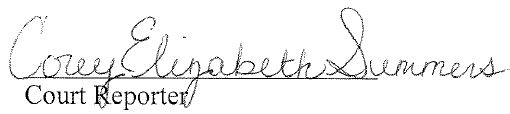 89	Corey Elizabeth Summers10111213141516171819202122232425